МУНИЦИПАЛЬНОГО РАЙОНА«ЗАБАЙКАЛЬСКИЙ РАЙОН»РЕШЕНИЕ пгт. Забайкальск24 ноября 2021 года                                                                                        № 14О внесении изменений и дополнений в решение Совета муниципального района «Забайкальский район»  от 25 декабря 2020 года № 397 «Об утверждении  районного бюджета муниципального района «Забайкальский район»на 2021 год и плановый период 2022 и 2023 годов»          В соответствии с Бюджетным Кодексом Российской Федерации  от 31.07.1998г № 145-ФЗ, положением «О бюджетном процессе в муниципальном районе «Забайкальский район», утвержденного решением Совета муниципального района «Забайкальский район» от  22.10.2010г № 139, руководствуясь статьей 24 Устава муниципального района «Забайкальский район»,  Совет муниципального района «Забайкальский район» решил:          1. Внести изменения в решение Совета муниципального района «Забайкальский район» от 25 декабря 2020 года  № 397  «Об утверждении районного бюджета муниципального района "Забайкальский район" на 2021 год и плановый период 2022 и 2023 годов»:          1.1. В пункте 1 решения Совета муниципального района "Забайкальский район" цифры «710 533» заменить цифрами «746 941», цифры «699 719,4» заменить цифрами «736 127,4».          1.2. В подпункте 1 пункта 1 статьи 1 Приложения к решению Совета муниципального района "Забайкальский район" цифры «699 719,4» заменить цифрами «736 127,4», цифры «539 460,6» заменить цифрами «561 868,6».          1.3. В подпункте 2 пункта 1 статьи 1 Приложения к решению Совета муниципального района "Забайкальский район" цифры «710 533» заменить цифрами «746 941».	 1.4. В статье 5 Приложения к решению Совета муниципального района "Забайкальский район" цифры «539 460,6» заменить цифрами «561 868,6».	1.5. В пункте 1 статьи 8 Приложения к решению Совета муниципального района "Забайкальский район" цифры «92 340,5» заменить цифрами «92 609,6».	1.6. Подпункт «к» подпункта 2 пункта 1 статьи 8 Приложения к решению Совета муниципального района "Забайкальский район" изложить в новой редакции:	к) бюджетам поселений на исполнение полномочий по организации в границах поселения тепло-, газо- и водоснабжения населения, водоотведения, снабжения населения топливом в пределах полномочий, установленных законодательством Российской Федерации на 2021 год в сумме 532,4 тыс. рублей согласно приложению №18 таблица 7 к настоящему решению Совета.	1.7. Приложение № 7 изложить в новой редакции (прилагается);1.8. Приложение № 9 изложить в новой редакции (прилагается);1.9. Приложение № 11 изложить в новой редакции (прилагается);1.10. Приложение № 13 изложить в новой редакции (прилагается);          2. Опубликовать (обнародовать) настоящее решение в порядке, установленном Уставом муниципального района «Забайкальский район» и разместить на официальном сайте муниципального района «Забайкальский район» в информационно-телекоммуникационной сети «Интернет» www.zabaikalskadm.ru          3. Настоящее решение вступает в силу на следующий день после официального опубликования (обнародования).И.о. Главы муниципального района     «Забайкальский район»                                                             В.Н. БеломестноваПриложение № 7к решению Совета муниципального района «Забайкальский район» от 24 ноября 2021 года №14Объем межбюджетных трансфертов, получаемых из других бюджетов бюджетной системы Российской Федерации, в 2021 годуПриложение № 11к решению Совета муниципального района «Забайкальский район» от 24 ноября 2021 года № 14Приложение № 13к решению Совета муниципального района «Забайкальский район» от 24 ноября 2021 года №14 Ведомственная структура расходов районного бюджета на 2021 год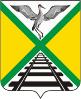 СОВЕТКод бюджетной классификации Российской ФедерацииНаименование доходовСумма (тыс. рублей)1232 02 00000 00 0000 000БЕЗВОЗМЕЗДНЫЕ ПОСТУПЛЕНИЯ ОТ ДРУГИХ БЮДЖЕТОВ БЮДЖЕТНОЙ СИСТЕМЫ РОССИЙСКОЙ ФЕДЕРАЦИИв том числе:561 868,62 02 10000 00 0000 150Дотации от других бюджетов бюджетной системы Российской Федерации89 441,32 02 15001 05 0000 150Дотации бюджетам муниципальных районов на выравнивание бюджетной обеспеченности57 659,02 02 15002 05 0000 150Дотации бюджетам муниципальных районов на поддержку мер по обеспечению сбалансированности бюджетов31 782,32 02 20000 00 0000 150Субсидии бюджетам бюджетной системы Российской Федерации (межбюджетные субсидии)81 613,62 02 25304 05 0000 150Субсидии бюджетам на организацию бесплатного горячего питания обучающихся, получающих начальное общее образование в государственных и муниципальных образовательных организациях19 440,72 02 25497 05 0000 150Субсидии бюджетам муниципальных районов на реализацию мероприятий по обеспечению жильем молодых семей1 027,82 02 25467 05 0000 150Субсидия на обеспечение развития и укрепления материально-технической базы домов культуры в населенных пунктах с числом жителей до 50 тысяч человек813,82 02 25576 05 0000 150Субсидии бюджетам муниципальных районов на обеспечение комплексного развития сельских территорий2 000,02 02 29999 05 0000 150Прочие субсидии бюджетам муниципальных районов58 331,32 02 30000 00 0000 150Субвенции бюджетам субъектов Российской Федерации и муниципальных образований330 155,52 02 30024 05 0000 150Субвенции бюджетам муниципальных районов на выполнение передаваемых полномочий субъектов Российской Федерации316 979,92 02 30027 05 0000 150Субвенции бюджетам муниципальных районов на содержание ребенка в семье опекуна и приемной семье, а также вознаграждение, причитающееся приемному родителю12 880,02 02 35120 05 0000 150Субвенции бюджетам на осуществление полномочий по составлению (изменению) списков кандидатов в присяжные заседатели федеральных судов общей юрисдикции в Российской Федерации25,82 02 35469 05 0000 150 Субвенции бюджетам муниципальных районов на проведение Всероссийской переписи населения 2021 года269,82 02 40000 00 0000 150Иные межбюджетные трансферты60 658,22 02 40014 05 0000 150Межбюджетные трансферты, передаваемые бюджетам муниципальных районов из бюджетов поселений на осуществление части полномочий по решению вопросов местного значения в соответствии с заключенными соглашениями1 422,72 02 45505 05 0000 150Межбюджетные трансферты, передаваемые бюджетам на реализацию мероприятий планов социального развития центров экономического роста субъектов Российской Федерации, входящих в состав Дальневосточного федерального округа22 905,92 02 45303 05 0000 150Межбюджетные трансферты бюджетам на ежемесячное денежное вознаграждение за классное руководство педагогическим работникам государственных и муниципальных общеобразовательных организаций20 037,82 02 49999 05 0000 150Прочие межбюджетные трансферты, передаваемые бюджетам муниципальных районов16 291,8Приложение № 9к решению Совета муниципального района «Забайкальский район» от 24 ноября 2021 года №14Распределение  бюджетных ассигнований районного бюджета по разделам, подразделам,  целевым статьям (муниципальным программам и непрограммным направлениям деятельности),группам и подгруппам видов расходовклассификации расходов бюджетов на 2021 годНаименование показателяКоды Коды Коды Коды Сумма              (тыс. рублей)Наименование показателяРз ПРЦСРВРСумма              (тыс. рублей)Наименование показателяРз ПРЦСРВРСумма              (тыс. рублей)Общегосударственные вопросы010060 801,0Функционирование высшего должностного лица субъекта Российской Федерации и муниципального образования01021 375,7Муниципальная программа "Совершенствование муниципального управления муниципального района «Забайкальский район» на 2020-2026 годы"0102081 375,7Обеспечивающая подпрограмма010208 51 375,7Мероприятие "Обеспечение деятельности Администрации"010208 5 011 375,7Высшее должностное лицо органа местного самоуправления010208 5 01 203001 188,0Расходы на выплату персоналу в целях обеспечения выполнения функций государственными (муниципальными) органами, казенными учреждениями, органами управления государственными внебюджетными фондами010208 5 01 203001001 188,0Расходы на выплату персоналу государственных (муниципальных) органов010208 5 01 203001201 188,0Субсидия в целях софинансирования расходных обязательств бюджета по оплате труда работников учреждений бюджетной сферы010208 5 01 S8180187,7Расходы на выплату персоналу в целях обеспечения выполнения функций государственными (муниципальными) органами, казенными учреждениями, органами управления государственными внебюджетными фондами010208 5 01 S8180100187,7Расходы на выплату персоналу государственных (муниципальных) органов010208 5 01 S8180120187,7Функционирование законодательных (представительных) органов государственной власти и представительных органов муниципальных образований 01031 243,1Непрограммная деятельность0103771 243,1Представительный орган муниципального образования010377 0 00 20400992,2Финансовое обеспечение выполнения функций муниципальных органов010377 0 00 20400992,2Расходы на выплату персоналу в целях обеспечения выполнения функций государственными (муниципальными) органами, казенными учреждениями, органами управления государственными внебюджетными фондами010377 0 00 20400100992,2Расходы на выплату персоналу государственных (муниципальных) органов010377 0 00 20400120992,2Субсидия в целях софинансирования расходных обязательств бюджета муниципального района "Забайкальский район" по оплате труда работников учреждений бюджетной сферы010377 0 00 S8180231,4Расходы на выплату персоналу в целях обеспечения выполнения функций государственными (муниципальными) органами, казенными учреждениями, органами управления государственными внебюджетными фондами010377 0 00 S8180100231,4Расходы на выплату персоналу государственных (муниципальных) органов010377 0 00 S8180120231,4Депутаты представительного органа муниципального образования010377 0 00 2120019,5Расходы на выплату персоналу в целях обеспечения выполнения функций государственными (муниципальными) органами, казенными учреждениями, органами управления государственными внебюджетными фондами010377 0 00 2120010019,5Расходы на выплату персоналу государственных (муниципальных) органов010377 0 00 2120012019,5Функционирование Правительства Российской Федерации, высших исполнительных органов государственной власти субъекта Российской Федерации, местных администраций010414 121,1Непрограммная деятельность010477247,0Осуществление переданных полномочий в соответствии с жилищном законодательством010477 0 00 48400247,0Межбюджетные трансферты010477 0 00 48400500247,0Иные межбюджетные трансферты010477 0 00 48400540247,0Муниципальная программа "Совершенствование муниципального управления муниципального района «Забайкальский район» на 2020-2026 годы"01040813 874,1Обеспечивающая подпрограмма010408 513 874,1Мероприятие "Обеспечение деятельности Администрации"010408 5 0113 874,1Финансовое обеспечение выполнения функций муниципальных органов010408 5 01 2040011 293,0Расходы на выплату персоналу в целях обеспечения выполнения функций государственными (муниципальными) органами, казенными учреждениями, органами управления государственными внебюджетными фондами010408 5 01 2040010011 293,0Расходы на выплату персоналу государственных (муниципальных) органов010408 5 01 2040012011 293,0Субсидия в целях софинансирования расходных обязательств бюджета по оплате труда работников учреждений бюджетной сферы010408 5 01 S81801 749,4Расходы на выплату персоналу в целях обеспечения выполнения функций государственными (муниципальными) органами, казенными учреждениями, органами управления государственными внебюджетными фондами010408 5 01 S81801001 749,4Расходы на выплату персоналу государственных (муниципальных) органов010408 5 01 S81801201 749,4Осуществление государственного полномочия в сфере государственного управления охранной труда010408 5 01 79206218,5Расходы на выплату персоналу в целях обеспечения выполнения функций государственными (муниципальными) органами, казенными учреждениями, органами управления государственными внебюджетными фондами010408 5 01 79206100218,5Расходы на выплату персоналу государственных (муниципальных) органов010408 5 01 79206120218,5Осуществление государственного полномочия по созданию административных комиссий в Забайкальском крае010408 5 01 792077,4Закупка товаров, работ и услуг для государственных (муниципальных) нужд010408 5 01 792072005,2Иные закупки товаров, работ и услуг для обеспечения государственных (муниципальных) нужд010408 5 01 792072405,2Межбюджетные трансферты010408 5 01 792075002,2Субвенции010408 5 01 792075302,2Осуществление государственных полномочий в сфере государственного управления010408 5 01 79220605,8Расходы на выплату персоналу в целях обеспечения выполнения функций государственными (муниципальными) органами, казенными учреждениями, органами управления государственными внебюджетными фондами010408 5 01 79220100587,6Расходы на выплату персоналу государственных (муниципальных) органов010408 5 01 79220120587,6Закупка товаров, работ и услуг для государственных (муниципальных) нужд010408 5 01 7922020018,2Иные закупки товаров, работ и услуг для обеспечения государственных (муниципальных)нужд010408 5 01 7922024018,2Судебная система010525,8Непрограммная деятельность01057725,8Осуществление полномочий по составлению (изменению) списков кандидатов в присяжные заседатели федеральных судов общей юрисдикции010577 0 00 5120025,8Закупка товаров, работ и услуг для государственных (муниципальных) нужд010577 0 00 5120020025,8Иные закупки товаров, работ и услуг для обеспечения государственных (муниципальных)нужд010577 0 00 5120024025,8Обеспечение деятельности финансовых, налоговых и таможенных органов и органов финансового (финансово-бюджетного) надзора01069 014,9Муниципальная программа «Управление муниципальными финансами и муниципальным долгом муниципального района «Забайкальский район» на 2020-2026 годы»0106019 014,9Мероприятие «Обеспечение деятельности Контрольно-ревизионной комиссии»010601 0 04 2 026,9Финансовое обеспечение выполнения функций муниципальных органов010601 0 04 204001 529,2Расходы на выплату персоналу в целях обеспечения выполнения функций государственными (муниципальными) органами, казенными учреждениями, органами управления государственными внебюджетными фондами010601 0 04 204001001 529,2Расходы на выплату персоналу государственных (муниципальных) органов010601 0 04 204001201 529,2Субсидия в целях софинансирования расходных обязательств бюджета муниципального района "Забайкальский район" по оплате труда работников учреждений бюджетной сферы010601 0 04 S8180497,7Расходы на выплату персоналу в целях обеспечения выполнения функций государственными (муниципальными) органами, казенными учреждениями, органами управления государственными внебюджетными фондами010601 0 04 S8180100497,7Расходы на выплату персоналу государственных (муниципальных) органов010601 0 04 S8180120497,7Мероприятие «Обеспечение деятельности Комитета по финансам муниципального района «Забайкальский район»010601 0 056 988,0Финансовое обеспечение выполнения функций муниципальных органов010601 0 05 204006 015,4Расходы на выплату персоналу в целях обеспечения выполнения функций государственными (муниципальными) органами, казенными учреждениями, органами управления государственными внебюджетными фондами010601 0 05 204001006 015,4Расходы на выплату персоналу государственных (муниципальных) органов010601 0 05 204001206 015,4Субсидия в целях софинансирования расходных обязательств бюджета муниципального района "Забайкальский район" по оплате труда работников учреждений бюджетной сферы010601 0 05 S8180832,6Расходы на выплату персоналу в целях обеспечения выполнения функций государственными (муниципальными) органами, казенными учреждениями, органами управления государственными внебюджетными фондами010601 0 05 S8180100832,6Расходы на выплату персоналу государственных (муниципальных) органов010601 0 05 S8180120832,6Финансовое обеспечение передаваемых государственных полномочий по расчету и предоставлению бюджетам поселений дотаций на выравнивание бюджетной обеспеченности010601 0 05 79205140,0Расходы на выплату персоналу в целях обеспечения выполнения функций государственными (муниципальными) органами, казенными учреждениями, органами управления государственными внебюджетными фондами010601 0 05 79205100140,0Расходы на выплату персоналу государственных (муниципальных) органов010601 0 05 79205120140,0Обеспечение проведения выборов и референдумов01071 200,0Непрограммная деятельность0107771 200,0Проведение выборов главы муниципального образования010777 0 00 020031 200,0Иные бюджетные ассигнования010777 0 00 020038001 200,0Специальные расходы010777 0 00 020038801 200,0Другие общегосударственные вопросы011333 820,4Непрограммная деятельность011377923,8Представительный орган муниципального образования011377 0 00 19302654,0Учреждения по обеспечению хозяйственного обслуживания011377 0 00 19302654,0Расходы на выплату персоналу в целях обеспечения выполнения функций государственными (муниципальными) органами, казенными учреждениями, органами управления государственными внебюджетными фондами011377 0 00 1930210023,3Расходы на выплаты персоналу казенных учреждений011377 0 00 1930211023,3Закупка товаров, работ и услуг для государственных (муниципальных) нужд011377 0 00 19302200622,8Иные закупки товаров, работ и услуг для обеспечения государственных (муниципальных) нужд011377 0 00 19302240622,8Иные бюджетные ассигнования011377 0 00 193028007,9Уплата налогов, сборов и иных платежей011377 0 00 193028507,9Проведение Всероссийской переписи населения 2020 года011377 0 00 54690269,8Предоставление субсидий бюджетным, автономным учреждениям и иным некоммерческим организациям011377 0 00 54690600269,8Субсидии бюджетным учреждениям011377 0 00 54690610269,8Муниципальная программа «Управление муниципальными финансами и муниципальным долгом муниципального района «Забайкальский район» на 2020-2026 годы»0113011 542,1Мероприятие «Обеспечение деятельности Контрольно-ревизионной комиссии»011301 0 04 230,9Учреждения по обеспечению хозяйственного обслуживания011301 0 04 19302230,9Расходы на выплату персоналу в целях обеспечения выполнения функций государственными (муниципальными) органами, казенными учреждениями, органами управления государственными внебюджетными фондами011301 0 04 1930210026,8Расходы на выплаты персоналу казенных учреждений011301 0 04 1930211026,8Закупка товаров, работ и услуг для государственных (муниципальных) нужд011301 0 04 19302200202,1Иные закупки товаров, работ и услуг для обеспечения государственных (муниципальных) нужд011301 0 04 19302240202,1Иные бюджетные ассигнования011301 0 04 193028002,0Уплата налогов, сборов и иных платежей011301 0 04 193028502,0Мероприятие «Обеспечение деятельности Комитета по финансам муниципального района «Забайкальский район»011301 0 051 311,2Финансовое обеспечение выполнение функций муниципальных учреждений011301 0 05 100001 305,1Учреждения по обеспечению хозяйственного обслуживания011301 0 05 193021 305,1Расходы на выплату персоналу в целях обеспечения выполнения функций государственными (муниципальными) органами, казенными учреждениями, органами управления государственными внебюджетными фондами011301 0 05 19302100370,7Расходы на выплаты персоналу казенных учреждений011301 0 05 19302110370,7Закупка товаров, работ и услуг для государственных (муниципальных) нужд011301 0 05 19302200921,8Иные закупки товаров, работ и услуг для обеспечения государственных (муниципальных) нужд011301 0 05 19302240921,8Социальное обеспечение и иные выплаты населению011301 0 05 193023003,0Социальные выплаты гражданам, кроме публичных нормативных социальных выплат011301 0 05 193023203,0Иные бюджетные ассигнования011301 0 05 193028009,6Исполнение судебных актов Российской Федерации и мировых соглашений по возмещению причиненного вреда011301 0 05 193028309,3Уплата налогов, сборов и иных платежей011301 0 05 193028500,3Субсидия в целях софинансирования расходных обязательств бюджета муниципального района "Забайкальский район" по оплате труда работников учреждений бюджетной сферы011301 0 05 S81806,1Расходы на выплату персоналу в целях обеспечения выполнения функций государственными (муниципальными) органами, казенными учреждениями, органами управления государственными внебюджетными фондами011301 0 05 S81801006,1Расходы на выплаты персоналу казенных учреждений011301 0 05 S81801106,1Муниципальная программа «Управление муниципальной собственностью муниципального района «Забайкальский район» (2020-2026 годы)»01130296,1Мероприятие "Осуществление технической паспортизации объектов недвижимости, межевание земельных участков и постановка их на государственный кадастровый учет"011302 0 01 0900122,1Закупка товаров, работ и услуг для государственных (муниципальных) нужд011302 0 01 0900120022,1Иные закупки товаров, работ и услуг для обеспечения государственных (муниципальных) нужд011302 0 01 0900124022,1Мероприятие "Заключение договоров на проведение оценки рыночной стоимости объектов при проведении аукционов по продаже имущества или заключении договоров аренды"011302 0 01 0900274,0Закупка товаров, работ и услуг для государственных (муниципальных) нужд011302 0 01 0900220074,0Иные закупки товаров, работ и услуг для обеспечения государственных (муниципальных) нужд011302 0 01 0900224074,0Муниципальная программа "Развитие информационного общества и формирование электронного правительства в муниципальном районе «Забайкальский район»"01130447,4Мероприятие "Обслуживание и приобретение расходных материалов для оргтехники"011304 0 0647,4Обслуживание и приобретение расходных материалов для оргтехники011304 0 06 0451447,4Предоставление субсидий бюджетным, автономным учреждениям и иным некоммерческим организациям011304 0 06 0451460047,4Субсидии бюджетным учреждениям011304 0 06 0451461047,4Муниципальная программа "Совершенствование муниципального управления муниципального района «Забайкальский район» на 2020-2026 годы"01130831 211,0Обеспечивающая подпрограмма011308 531 211,0Мероприятие "Обеспечение деятельности Администрации"011308 5 0131 211,0Финансовое обеспечение выполнение функций муниципальных учреждений011308 5 01 1000027 058,6Учреждения по обеспечению хозяйственного обслуживания011308 5 01 1930227 058,6Расходы на выплату персоналу в целях обеспечения выполнения функций государственными (муниципальными) органами, казенными учреждениями, органами управления государственными внебюджетными фондами011308 5 01 193021003 971,0Расходы на выплату персоналу казенных учреждений011308 5 01 193021103 971,0Закупка товаров, работ и услуг для государственных (муниципальных) нужд011308 5 01 193022001 269,7Иные закупки товаров, работ и услуг для обеспечения государственных (муниципальных) нужд011308 5 01 193022401 269,7Иные бюджетные ассигнования011308 5 01 1930280069,8Уплата налогов, сборов и иных платежей011308 5 01 1930285069,8Предоставление субсидий бюджетным, автономным учреждениям и иным некоммерческим организациям011308 5 01 1930260021 748,1Субсидии бюджетным учреждениям011308 5 01 1930261021 748,1Субсидия в целях софинансирования расходных обязательств бюджета по оплате труда работников учреждений бюджетной сферы011308 5 01 S81803 895,9Расходы на выплату персоналу в целях обеспечения выполнения функций государственными (муниципальными) органами, казенными учреждениями, органами управления государственными внебюджетными фондами011308 5 01 S8180100656,9Расходы на выплаты персоналу казенных учреждений011308 5 01 S8180110656,9Предоставление субсидий бюджетным, автономным учреждениям и иным некоммерческим организациям011308 5 01 S81806003 239,0Субсидии бюджетным учреждениям011308 5 01 S81806103 239,0Мероприятие "Решение вопросов местного значения муниципальных образований в рамках проекта "Три тысячи добрых дел" за счет средств дотации на поддержку мер по обеспечению сбалансированности местных бюджетов"011308 5 01 08050256,5Предоставление субсидий бюджетным, автономным учреждениям и иным некоммерческим организациям011308 5 01 08050600256,5Субсидии бюджетным учреждениям011308 5 01 08050610256,5Национальная безопасность и правоохранительная деятельность03008 407,7Защита населения и территории от чрезвычайных ситуаций природного и техногенного характера, гражданская оборона03098 362,7Муниципальная программа "Совершенствование муниципального управления муниципального района «Забайкальский район» на 2020-2026 годы"0309084 315,3Обеспечивающая подпрограмма030908 54 315,3Мероприятие "Обеспечение деятельности Администрации"030908 5 014 315,3Финансовое обеспечение выполнение функций муниципальных учреждений030908 5 01 100003 594,6Учреждения по обеспечению хозяйственного обслуживания030908 5 01 193003 594,6Предоставление субсидий бюджетным, автономным учреждениям и иным некоммерческим организациям030908 5 01 193026003 594,6Субсидии бюджетным учреждениям030908 5 01 193026103 594,6Субсидия в целях софинансирования расходных обязательств бюджета по оплате труда работников учреждений бюджетной сферы030908 5 01 S8180720,7Предоставление субсидий бюджетным, автономным учреждениям и иным некоммерческим организациям030908 5 01 S8180600720,7Субсидии бюджетным учреждениям030908 5 01 S8180610720,7Муниципальная программа "Защита населения и территорий от чрезвычайных ситуаций, обеспечение пожарной безопасности и безопасности людей на водных объектах на 2020-2026 годы"030913580,0Мероприятие "Участие в предупреждении и ликвидации последствий чрезвычайных ситуаций в границах поселений"030913 0 03580,0Участие в предупреждении и ликвидации последствий чрезвычайных ситуаций в границах поселений030913 0 03 42180580,0Межбюджетные трансферты030913 0 03 42180500280,00Иные межбюджетные трансферты030913 0 03 42180540280,00Предоставление субсидий бюджетным, автономным учреждениям и иным некоммерческим организациям030913 0 03 42180600300,00Субсидии бюджетным учреждениям030913 0 03 42180610300,00Непрограммная деятельность0309773058,0Резервные фонды исполнительных органов государственной власти субъекта Российской Федерации030977 0 00 007043058,0Межбюджетные трансферты030977 0 00 007045003058,0Иные межбюджетные трансферты030977 0 00 007045403058,0Муниципальная программа "Развитие дошкольного образования в муниципальном районе «Забайкальский район» (2020-2026 годы)"030917409,4Резервные фонды исполнительных органов государственной власти субъекта Российской Федерации030917 1 01 00704409,4Предоставление субсидий бюджетным, автономным учреждениям и иным некоммерческим организациям030917 1 01 00704600409,4Субсидии бюджетным учреждениям030917 1 01 00704610409,4Другие вопросы в области национальной безопасности и правоохранительной деятельности031445,0Муниципальная программа "Профилактика терроризма и экстремизма, а также минимизация и (или) ликвидация последствий проявлений терроризма и экстремизма, а также противодействия идеологии терроризма на территории муниципального района "Забайкальский район" на 2020-2026 годы"03141540,0Мероприятие " Укрепление и культивирование в молодежной среде атмосферы межэтнического согласия и толерантности031415 0 05 0452040,0Закупка товаров, работ и услуг для государственных (муниципальных) нужд031415 0 05 0452020040,0Иные закупки товаров, работ и услуг для обеспечения государственных (муниципальных) нужд031415 0 05 0452024040,0Муниципальная программа "Профилактика правонарушений на территории муниципального района "Забайкальский район" на 2020-2026 годы"0314225,0Мероприятие "Проведение акции "Новогодняя елка желаний" для детей, состоящих на профилактическом учете КДНиЗП"031422 1 00 5,0Проведение акции "Новогодняя елка желаний" для детей, состоящих на профилактическом учете КДНиЗП031422 1 00 045305,0Закупка товаров, работ и услуг для государственных (муниципальных) нужд031422 1 00 045302005,0Иные закупки товаров, работ и услуг для обеспечения государственных (муниципальных) нужд031422 1 00 045302405,0Национальная экономика040024 154,7Сельское хозяйство и рыболовство0405813,1Муниципальная программа "Развитие сельского хозяйства и регулирование рынков сельскохозяйственной продукции, сырья и продовольствия (2020-2026 годы)"040506181,7Мероприятие "Поддержка сельскохозяйственных товаропроизводителей посредством предоставления субсидий на приобретение элитных семян, семян первой репродукции"040506 0 02 35,0Поддержка сельскохозяйственных товаропроизводителей посредством предоставления субсидий на приобретение элитных семян, семян первой репродукции040506 0 02 0452135,0Иные бюджетные ассигнования040506 0 02 0452180035,0Субсидии юридическим лицам (кроме некоммерческих организаций), индивидуальным предпринимателям, физическим лицам-производителям товаров, работ, услуг040506 0 02 0452181035,0Мероприятие "Поддержка сельскохозяйственных товаропроизводителей посредством предоставления субсидий на возмещение части стоимости при покупке тракторов, комбайнов, кормоуборочной, кормодобывающей техники, зернотокового оборудования, ворохоочистительных машин, опрыскивателей для химической обработки зерновых культур"040506 0 03138,7Поддержка сельскохозяйственных товаропроизводителей посредством предоставления субсидий на возмещение части стоимости при покупке тракторов, комбайнов, кормоуборочной, кормодобывающей техники, зернотокового оборудования, ворохоочистительных машин, опрыскивателей для химической обработки зерновых культур"040506 0 03 04506138,7Иные бюджетные ассигнования040506 0 03 04506800138,7Субсидии юридическим лицам (кроме некоммерческих организаций), индивидуальным предпринимателям, физическим лицам-производителям товаров, работ, услуг040506 0 03 04506810138,7Мероприятие "Поддержка сельскохозяйственных товаропроизводителей посредством предоставления субсидий на возмещение части стоимости при покупке комплексных автономных энергетических станций, включая ветроэнергетические установки и солнечные батареи"040506 0 048,0Иные бюджетные ассигнования040506 0 04 045228008,0Субсидии юридическим лицам (кроме некоммерческих организаций), индивидуальным предпринимателям, физическим лицам-производителям товаров, работ, услуг040506 0 04 045228108,0Непрограммная деятельность040577631,4На осуществление государственных полномочий по организации мероприятий при осуществлении деятельности по обращению с животными без владельцев040577 Д 02 7926595,7Расходы на выплату персоналу в целях обеспечения выполнения функций государственными (муниципальными) органами, казенными учреждениями, органами управления государственными внебюджетными фондами040577 Д 02 7926510095,7Расходы на выплату персоналу государственных (муниципальных) органов040577 Д 02 7926512095,7Организация мероприятий при осуществлении деятельности по обращению с животными без владельцев040577 Д 02 77265535,7Закупка товаров, работ и услуг для государственных (муниципальных) нужд040577 Д 02 77265200535,7Иные закупки товаров, работ и услуг для обеспечения государственных (муниципальных) нужд040577 Д 02 77265240535,7Дорожное хозяйство (дорожные фонды)040922 833,6Муниципальная программа "Развитие транспортной системы муниципального района "Забайкальский район"04091422 833,6Подпрограмма "Развитие дорожного хозяйства муниципального района "Забайкальский район"040914 322 833,6Мероприятие "Ремонт дорожного покрытия автодорог в сельских поселениях района"040914 3 01 8 788,6Предоставление субсидий бюджетным, автономным учреждениям и иным некоммерческим организациям040914 3 01 045176004 665,5Субсидии бюджетным учреждениям040914 3 01 045176104 665,5Межбюджетные трансферты040914 3 01 045175004 123,1Иные межбюджетные трансферты040914 3 01 045175404 123,1Мероприятие "Ремонт дорожного покрытия автодорог в городском поселении "Забайкальское"040914 3 0514 045,0Строительство и ремонт автомобильных дорог местного значения в рамках реализации мероприятий Плана социального развития центров экономического роста Забайкальского края040914 3 05 5505014 045,0Межбюджетные трансферты040914 3 05 5505050014 045,0Иные межбюджетные трансферты040914 3 05 5505054014 045,0Другие вопросы в области национальной экономики0412508,0Муниципальная программа "Муниципальное регулирование территориального развития муниципального района «Забайкальский район»"041210508,0Подпрограмма «Территориальное планирование и обеспечение градостроительной деятельности»041210 4508,0Мероприятие "Внесение изменений в генеральный план сельских поселений"041210 4 04 43381508,0Межбюджетные трансферты041210 4 04 43381500508,0Иные межбюджетные трансферты041210 4 04 43381540508,0Жилищно-коммунальное хозяйство050030 798,6Коммунальное хозяйство050228 072,6Муниципальная программа "Муниципальное регулирование территориального развития муниципального района «Забайкальский район»"05021028 072,6Подпрограмма "Модернизация объектов коммунальной инфраструктуры"050210 2 0128 072,6Мероприятие "Модернизация объектов теплоэнергетики и капитальный ремонт объектов коммунальной инфраструктуры, находящихся в муниципальной собственности"050210 2 01 S490527 540,2Межбюджетные трансферты050210 2 01 S490550027 540,2Субсидия 050210 2 01 S490552027 540,2Осуществление переданных полномочий по организации в границах поселений тепло-, и водоснабжения населения, водоотведения, снабжения населения топливом  050210 2 01 04510532,4Межбюджетные трансферты050210 2 01 04510500532,4Иные межбюджетные трансферты050210 2 01 04510540532,4Благоустройство05032 726,0Муниципальная программа "Комплексное развитие сельских территорий (2020-2026 годы)"0503072 150,0Мероприятие "Реализация проектов по благоустройству сельских территорий"050307 0 032 150,0Реализация проектов по благоустройству сельских территорий050307 0 03 L57602 150,0Предоставление субсидий бюджетным, автономным учреждениям и иным некоммерческим организациям050307 0 03 L57606002 150,0Субсидии бюджетным учреждениям050307 0 03 L57606102 150,0Непрограммная деятельность050377576,0Осуществление переданных полномочий по организации сбора и вывоза бытовых отходов050377 0 00 46004288,0Межбюджетные трансферты050377 0 00 46004500288,0Иные межбюджетные трансферты050377 0 00 46004540288,0Осуществление переданных полномочий по организации ритуальных услуг и содержание мест захоронения050377 0 00 46005288,0Межбюджетные трансферты050377 0 00 46005500288,0Иные межбюджетные трансферты050377 0 00 46005540288,0Охрана окружающей среды06004 760,0Другие вопросы в области охраны окружающей среды06054 760,0Муниципальная программа "Муниципальное регулирование территориального развития муниципального района «Забайкальский район»"0605104 760,0Мероприятие "Решение вопросов местного значения муниципальных образований в рамках проекта "Три тысячи добрых дел" за счет средств дотации на поддержку мер по обеспечению сбалансированности местных бюджетов (уборка свалок)"060510 4 064 760,0Межбюджетные трансферты060510 4 06 Д80505004 760,0Иные межбюджетные трансферты060510 4 06 Д80505404 760,0Образование0700543 407,3Дошкольное образование0701141 676,1Муниципальная программа "Развитие дошкольного образования в муниципальном районе «Забайкальский район» (2020-2026 годы)"070117141 676,1Мероприятие "Реализация основных общеобразовательных программ дошкольного образования"070117 1 01138 290,1Финансовое обеспечение выполнение функций муниципальных учреждений070117 1 01 1000040 099,3Муниципальные дошкольные образовательные учреждения070117 1 01 1420040 099,3Предоставление субсидий бюджетным, автономным учреждениям и иным некоммерческим организациям070117 1 01 1420060040 099,3Субсидии бюджетным учреждениям070117 1 01 1420061040 099,3Субсидия в целях софинансирования расходных обязательств бюджета муниципального района "Забайкальский район" по оплате труда работников учреждений бюджетной сферы070117 1 01 S81806 978,4Предоставление субсидий бюджетным, автономным учреждениям и иным некоммерческим организациям070117 1 01 S81806006 978,4Субсидии бюджетным учреждениям070117 1 01 S81806106 978,4Реализация мероприятий направленных на ликвидацию последствий чрезвычайных ситуаций и последствий стихийных бедствий070117 1 01 080504 687,1Предоставление субсидий бюджетным, автономным учреждениям и иным некоммерческим организациям070117 1 01 080506004 687,1Субсидии бюджетным учреждениям070117 1 01 080506104 687,1Обеспечение государственных гарантий реализации прав на получение общедоступного и бесплатного дошкольного образования в муниципальных дошкольных образовательных организациях, общедоступного и бесплатного дошкольного, начального общего, основного общего, среднего общего образования в муниципальных общеобразовательных организациях, обеспечение дополнительного образования детей в муниципальных общеобразовательных организациях070117 1 01 7120186 525,3Предоставление субсидий бюджетным, автономным учреждениям и иным некоммерческим организациям070117 1 01 7120160086 525,3Субсидии бюджетным учреждениям070117 1 01 7120161086 525,3Мероприятие "Проведение капитального ремонта, строительство зданий и сооружений муниципальных дошкольных образовательных учреждений"070117 1 02 1420055,9Предоставление субсидий бюджетным, автономным учреждениям и иным некоммерческим организациям070117 1 02 1420060055,9Субсидии бюджетным учреждениям070117 1 02 1420061055,9Мероприятие "Проведение текущего ремонта зданий и сооружений муниципальных дошкольных образовательных учреждений070117 1 031 969,6Финансовое обеспечение выполнение функций муниципальных учреждений070117 1 03 100001 969,6Муниципальные дошкольные образовательные учреждения070117 1 03 142001 969,6Предоставление субсидий бюджетным, автономным учреждениям и иным некоммерческим организациям070117 1 03 142006001 969,6Субсидии бюджетным учреждениям070117 1 03 142006101 969,6Мероприятие "Проведение оздоровления детей"070117 1 05159,5Финансовое обеспечение выполнение функций муниципальных учреждений070117 1 05 10000159,5Муниципальные дошкольные образовательные учреждения070117 1 05 14200159,5Предоставление субсидий бюджетным, автономным учреждениям и иным некоммерческим организациям070117 1 05 14200600159,5Субсидии бюджетным учреждениям070117 1 05 14200610159,5Мероприятие " Создание дополнительных мест для детей в возрасте от двух месяцев до трех лет в образовательных организациях, реализующих программы дошкольного образования"070117 1 08 142001 201,0Предоставление субсидий бюджетным, автономным учреждениям и иным некоммерческим организациям070117 1 08 142006001 201,0Субсидии бюджетным учреждениям070117 1 08 142006101 201,0Общее образование0702362 670,8Муниципальная программа «Развитие общего образования в муниципальном районе "Забайкальский район" (2020-2026 годы)"070218362 670,8Мероприятие "Обеспечение государственных гарантий реализации прав на получение услуг общего образования"070218 2 01332 536,2Финансовое обеспечение выполнение функций муниципальных учреждений070218 2 01 1000066 377,0Муниципальные общеобразовательные учреждения070218 2 01 1421066 377,0Предоставление субсидий бюджетным, автономным учреждениям и иным некоммерческим организациям070218 2 01 1421060066 377,0Субсидии бюджетным учреждениям070218 2 01 1421061043 963,6Субсидии автономным учреждениям070218 2 01 1421062022 413,4Реализация мероприятий направленных на ликвидацию последствий чрезвычайных ситуаций и последствий стихийных бедствий070218 2 01 0805013 791,7Предоставление субсидий бюджетным, автономным учреждениям и иным некоммерческим организациям070218 2 01 0805060013 791,7Субсидии бюджетным учреждениям070218 2 01 0805061013 791,7Субсидия в целях софинансирования расходных обязательств бюджета муниципального района "Забайкальский район" по оплате труда работников учреждений бюджетной сферы070218 2 01 S818013 314,3Предоставление субсидий бюджетным, автономным учреждениям и иным некоммерческим организациям070218 2 01 S818060013 314,3Субсидии бюджетным учреждениям070218 2 01 S81806109 868,1Субсидии автономным учреждениям070218 2 01 S81806203 446,2Обеспечение выплат районных коэффициентов и процентных надбавок за стаж работы в районах Крайнего Севера и приравненных к ним местностях, а также остальных районах Севера, где установлены районные коэффициенты к ежемесячному денежному вознаграждению070218 2 01 710302 671,7Предоставление субсидий бюджетным, автономным учреждениям и иным некоммерческим организациям070218 2 01 710306002 671,7Субсидии бюджетным учреждениям070218 2 01 710306101 859,3Субсидии автономным учреждениям070218 2 01 71030620812,4Обеспечение государственных гарантий реализации прав на получение общедоступного и бесплатного дошкольного образования в муниципальных дошкольных образовательных организациях, общедоступного и бесплатного дошкольного, начального общего, основного общего, среднего общего образования в муниципальных общеобразовательных организациях, обеспечение дополнительного образования детей в муниципальных общеобразовательных организациях070218 2 01 71201216 343,7Предоставление субсидий бюджетным, автономным учреждениям и иным некоммерческим организациям070218 2 01 71201600216 343,7Субсидии бюджетным учреждениям070218 2 01 71201610131 356,9Субсидии автономным учреждениям070218 2 01 7120162084 986,8Ежемесячное денежное вознаграждение за классное руководство педагогическим работникам государственных и муниципальных общеобразовательных организаций070218 2 01 5303020 037,8Предоставление субсидий бюджетным, автономным учреждениям и иным некоммерческим организациям070218 2 01 5303060020 037,8Субсидии бюджетным учреждениям070218 2 01 5303061014 007,8Субсидии автономным учреждениям070218 2 01 530306206 030,0Мероприятие "Организация обеспечения бесплатным питанием детей из малоимущих семей, обучающихся в муниципальных общеобразовательных организациях"070218 2 023 307,5Обеспечение бесплатным питанием детей из малоимущих семей, обучающихся в муниципальных общеобразовательных организациях Забайкальского края070218 2 02 712183 307,5Предоставление субсидий бюджетным, автономным учреждениям и иным некоммерческим организациям070218 2 02 712186003 307,5Субсидии бюджетным учреждениям070218 2 02 712186102 483,9Субсидии автономным учреждениям070218 2 02 71218620823,6Мероприятие "Создание современной образовательной инфраструктуры организаций общего образования» (текущий ремонт)"070218 2 036 235,5Предоставление субсидий бюджетным, автономным учреждениям и иным некоммерческим организациям070218 2 03 142106006 235,5Субсидии бюджетным учреждениям070218 2 03 142106105 948,4Субсидии автономным учреждениям070218 2 03 14210620287,1Мероприятие "Организация бесплатного горячего питания обучающихся, получающих начальное общее образование в государственных и муниципальных образовательных организациях"070218 2 1619 637,1Предоставление субсидий бюджетным, автономным учреждениям и иным некоммерческим организациям070218 2 16 L304060019 637,1Субсидии бюджетным учреждениям070218 2 16 L304061010 854,7Субсидии автономным учреждениям070218 2 16 L30406208 782,4Мероприятие "Проектирование, строительство спортивных сооружений учреждений общего образования"070218 2 17 14210120,0Предоставление субсидий бюджетным, автономным учреждениям и иным некоммерческим организациям070218 2 17 14210600120,0Субсидии бюджетным учреждениям070218 2 17 14210610120,0Мероприятие "Обеспечение бесплатным питанием детей с ОВЗ"070218 2 18834,5Предоставление субсидий бюджетным, автономным учреждениям и иным некоммерческим организациям070218 2 18 04531600834,5Субсидии бюджетным учреждениям070218 2 18 04531610738,8Субсидии автономным учреждениям070218 2 18 0453162095,7Дополнительное образование детей070329 517,1Муниципальная программа "Развитие дополнительного образования муниципального района "Забайкальский район" (2020-2026 годы)"07031929 517,1Мероприятие "Организация предоставления услуг дополнительного образования детей"070319 3 0120 620,3Финансовое обеспечение выполнение функций муниципальных учреждений070319 3 01 1000013 127,6Муниципальные учреждения дополнительного образования070319 3 01 1423013 127,6Предоставление субсидий бюджетным, автономным учреждениям и иным некоммерческим организациям070319 3 01 1423060013 127,6Субсидии бюджетным учреждениям070319 3 01 1423061013 127,6Субсидия в целях софинансирования расходных обязательств бюджета муниципального района "Забайкальский район" по оплате труда работников учреждений бюджетной сферы070319 3 01 S81803 487,2Предоставление субсидий бюджетным, автономным учреждениям и иным некоммерческим организациям070319 3 01 S81806003 487,2Субсидии бюджетным учреждениям070319 3 01 S81806103 487,2Реализация Закона Забайкальского края «Об отдельных вопросах в сфере образования" в части увеличения тарифной ставки (должностного оклада) на 25 процентов в поселках городского типа (рабочих поселках) (кроме педагогических работников муниципальных общеобразовательных учреждений)070319 3 01 S11011 254,6Предоставление субсидий бюджетным, автономным учреждениям и иным некоммерческим организациям070319 3 01 S11016001 254,6Субсидии бюджетным учреждениям070319 3 01 S11016101 254,6Мероприятие "Реализация мероприятий направленных на ликвидацию последствий чрезвычайных ситуаций и последствий стихийных бедствий"070319 3 01 080501 406,8Предоставление субсидий бюджетным, автономным учреждениям и иным некоммерческим организациям070319 3 01 080506001 406,8Субсидии бюджетным учреждениям070319 3 01 080506101 406,8Решение вопросов местного значения муниципальных образований в рамках проекта "Три тысячи добрых дел" за счет средств дотации на поддержку мер по обеспечению сбалансированности местных бюджетов (уборка свалок)070319 3 01 Д80501 344,1Предоставление субсидий бюджетным, автономным учреждениям и иным некоммерческим организациям070319 3 01 Д80506001 344,1Субсидии бюджетным учреждениям070319 3 01 Д80506101 344,1Мероприятие "Проведение текущего ремонта зданий и сооружений МУДО"070319 3 031 839,8Финансовое обеспечение выполнение функций муниципальных учреждений070319 3 03 100001 839,8Муниципальные учреждения дополнительного образования070319 3 03 142301 839,8Предоставление субсидий бюджетным, автономным учреждениям и иным некоммерческим организациям070319 3 03 142306001 839,8Субсидии бюджетным учреждениям070319 3 03 142306101 839,8Мероприятие "Обеспечение функционирования модели персонифицированного финансирования дополнительного образования детей"070319 3 067057,0Обеспечение функционирования модели персонифицированного финансирования дополнительного образования детей070319 3 06 142305902,4Муниципальные учреждения дополнительного образования070319 3 06 142305902,4Предоставление субсидий бюджетным, автономным учреждениям и иным некоммерческим организациям070319 3 06 142306005902,4Субсидии бюджетным учреждениям070319 3 06 142306105902,4Субсидия в целях софинансирования расходных обязательств бюджета муниципального района "Забайкальский район" по оплате труда работников учреждений бюджетной сферы070319 3 06 S81801154,6Предоставление субсидий бюджетным, автономным учреждениям и иным некоммерческим организациям070319 3 06 S81806001154,6Субсидии бюджетным учреждениям070319 3 06 S81806101154,6Молодежная политика 07076 547,3Муниципальная программа "Развитие дополнительного образования муниципального района "Забайкальский район" (2020-2026 годы)"0707196 547,3Мероприятие "Обеспечение комплекса мероприятий по организации отдыха и оздоровления детей"070719 3 056 547,3Финансовое обеспечение выполнение функций муниципальных учреждений070719 3 05 100003 745,9Муниципальные общеобразовательные учреждения070719 3 05 14210107,0Предоставление субсидий бюджетным, автономным учреждениям и иным некоммерческим организациям070719 3 05 14210600107,0Субсидии бюджетным учреждениям070719 3 05 1421061096,3Субсидии автономным учреждениям070719 3 05 1421062010,7Муниципальные учреждения дополнительного образования070719 3 05 143203 638,9Предоставление субсидий бюджетным, автономным учреждениям и иным некоммерческим организациям070719 3 05 143206003 638,9Субсидии бюджетным учреждениям070719 3 05 143206103 638,9Субсидия в целях софинансирования расходных обязательств бюджета муниципального района "Забайкальский район" по оплате труда работников учреждений бюджетной сферы070719 3 05 S8180558,1Предоставление субсидий бюджетным, автономным учреждениям и иным некоммерческим организациям070719 3 05 S8180600558,1Субсидии бюджетным учреждениям070719 3 05 S8180610558,1Реализация переданных полномочий по обеспечению отдыха, организации и обеспечению оздоровления детей в каникулярное время в муниципальных организациях отдыха детей и их оздоровлениях070719 3 05 714322 243,3Муниципальные учреждения дополнительного образования070719 3 05 714322 243,3Предоставление субсидий бюджетным, автономным учреждениям и иным некоммерческим организациям070719 3 05 714326002 243,3Субсидии бюджетным учреждениям070719 3 05 714326102 086,9Субсидии автономным учреждениям070719 3 05 71432620156,4Другие вопросы в области образования07092 996,0Муниципальная программа "Развитие дошкольного образования в муниципальном районе «Забайкальский район» (2020-2026 годы)"07091759,6Мероприятие «Организация мероприятий с детьми»070917 1 0750,0Закупка товаров, работ и услуг для государственных (муниципальных) нужд070917 1 07 0451220050,0Иные закупки товаров, работ и услуг для обеспечения государственных (муниципальных) нужд070917 1 07 0451224050,0Мероприятие "Осуществление государственных полномочий в области образования"070917 1 099,6Предоставление субсидий бюджетным, автономным учреждениям и иным некоммерческим организациям070917 1 09 792306009,6Субсидии бюджетным учреждениям070917 1 09 792306109,6Муниципальная программа "Развитие общего образования в муниципальном районе "Забайкальский районе" (2020-2026 годы)"070918204,0Мероприятие "Обеспечение государственных гарантий реализации прав на получение услуг общего образования"070918 2 0136,0Единая субвенция в области образования070918 2 01 7923036,0Государственные полномочия по администрированию детей инвалидов070918 2 01 7923036,0Закупка товаров, работ и услуг для государственных (муниципальных) нужд070918 2 01 7923020036,0Иные закупки товаров, работ и услуг для обеспечения государственных (муниципальных) нужд070918 2 01 7923024036,0Мероприятие "В области образования"070918 2 05150,0Закупка товаров, работ и услуг для государственных (муниципальных) нужд070918 2 05 04512200150,0Иные закупки товаров, работ и услуг для обеспечения государственных (муниципальных) нужд070918 2 05 04512240150,0Мероприятие "Осуществление государственных полномочий в области образования"070918 2 1518,0Предоставление субсидий бюджетным, автономным учреждениям и иным некоммерческим организациям070918 2 15 7923060018,0Субсидии бюджетным учреждениям070918 2 15 7923061015,1Субсидии автономным учреждениям070918 2 15 792306202,9Муниципальная программа "Развитие дополнительного образования муниципального района "Забайкальский район" (2020-2026 годы)"070919150,0Мероприятие «Организация мероприятий с детьми и молодежью»070919 3 04150,0Закупка товаров, работ и услуг для государственных (муниципальных) нужд070919 3 04 04512200150,0Иные закупки товаров, работ и услуг для обеспечения государственных (муниципальных) нужд070919 3 04 04512240150,0Муниципальная программа "Социальная адаптация детей-сирот и детей, оставшихся без попечения родителей, а также лиц из числа детей-сирот и детей, оставшихся без попечения родителей" на 2020-2026гг."0709202 582,4Мероприятие "Предоставление мер социальной поддержки детям-сиротам и детям, оставшимся без попечения родителей"070920 4 062 582,4Администрирование государственного полномочия по организации и осуществлению деятельности по опеке и попечительству над несовершеннолетними070920 4 06 792112 582,4Расходы на выплату персоналу в целях обеспечения выполнения функций государственными (муниципальными) органами, казенными учреждениями, органами управления государственными внебюджетными фондами070920 4 06 792111002 440,0Расходы на выплату персоналу государственных (муниципальных) органов070920 4 06 792111202 440,0Закупка товаров, работ и услуг для государственных (муниципальных) нужд070920 4 06 79211200142,4Иные закупки товаров, работ и услуг для обеспечения государственных (муниципальных) нужд070920 4 06 79211240142,4Культура, кинематография080017 134,2Муниципальная программа "Развитие культуры муниципального района «Забайкальский район» (2020-2026 годы)"08010517 134,2Мероприятие "Проведение культурно-массовых мероприятий"080105 1 01250,0Предоставление субсидий бюджетным, автономным учреждениям и иным некоммерческим организациям080105 1 01 04502600250,0Субсидии бюджетным учреждениям080105 1 01 04502610250,0Мероприятие "Сохранение объектов культурного наследия"080105 0 021 373,0Сохранение объектов культурного наследия080105 0 02 44000193,0Межбюджетные трансферты080105 0 02 44000500193,0Иные межбюджетные трансферты080105 0 02 44000540193,0Мероприятие "Решение вопросов местного значения муниципальных образований в рамках проекта "Три тысячи добрых дел" за счет средств дотации на поддержку мер по обеспечению сбалансированности местных бюджетов (памятники)"080105 0 02 Д80501 180,0Межбюджетные трансферты080105 0 02 Д80505001 180,0Иные межбюджетные трансферты080105 0 02 Д80505401 180,0Организация библиотечного обслуживания населения, комплектование и обеспечение сохранности библиотечных фондов библиотек поселениям муниципального района «Забайкальский район»080105 0 03 4 448,7Организация библиотечного обслуживания населения, комплектование и обеспечение сохранности библиотечных фондов библиотек 080105 0 03 144203 641,3Предоставление субсидий бюджетным, автономным учреждениям и иным некоммерческим организациям080105 0 03 144206003 641,3Субсидии бюджетным учреждениям080105 0 03 144206103 641,3Субсидия в целях софинансирования расходных обязательств бюджета по оплате труда работников учреждений бюджетной сферы (культура)080105 0 03 S8180807,4Предоставление субсидий бюджетным, автономным учреждениям и иным некоммерческим организациям080105 0 03 S8180600807,4Субсидии бюджетным учреждениям080105 0 03 S8180610807,4Мероприятие "Улучшение материально-технической базы муниципальных учреждений культуры"080105 0 04 8 203,8Иные межбюджетных трансфертов на решение вопросов местного значения (массовый спорт)080105 0 04 790018 203,8Межбюджетные трансферты080105 0 04 790015005 818,0Иные межбюджетные трансферты080105 0 04 790015405 818,0Предоставление субсидий бюджетным, автономным учреждениям и иным некоммерческим организациям080105 0 04 790016002 385,8Субсидии бюджетным учреждениям080105 0 04 790016102 385,8Мероприятие " Комплексные мероприятия, направленные на создание и модернизацию учреждений культурно-досугового типа в сельской местности, включая обеспечение инфраструктуры ( в том числе строительство, реконструкцию и капитальный ремонт зданий), приобретение оборудования для оснащения учреждений и привлечение специалистов культурно-досуговой деятельности в целях обеспечения доступа к культурным ценностям и творческой самореализации жителей сельской местности"080105 0 052 858,7Межбюджетные трансферты080105 0 05 440005001 446,7Иные межбюджетные трансферты080105 0 05 440005401 446,7Обеспечение развития и укрепления материально-технической базы домов культуры в населенных пунктах с числом до 50 тысяч человек080105 0 05 L4670600352,3Субсидии бюджетным учреждениям080105 0 05 L4670610352,3Межбюджетные трансферты080105 0 05 L4670500469,7Субсидии080105 0 05 L4670520469,7Мероприятие "Решение вопросов местного значения муниципальных образований в рамках проекта "Три тысячи добрых дел" за счет средств дотации на поддержку мер по обеспечению сбалансированности местных бюджетов (культура)"080105 0 05 79001373,8Межбюджетные трансферты080105 0 05 79001500373,8Иные межбюджетные трансферты080105 0 05 79001540373,8Решение вопросов местного значения муниципальных образований в рамках проекта "Три тысячи добрых дел" за счет средств дотации на поддержку мер по обеспечению сбалансированности местных бюджетов (культура)080105 0 05 Д8050216,2Межбюджетные трансферты080105 0 05 Д8050500216,2Иные межбюджетные трансферты080105 0 05 Д8050540216,2Социальная политика100017 818,8Пенсионное обеспечение10012 558,1Непрограммная деятельность1001772 558,1Доплаты к пенсиям муниципальных служащих100177 0 00 049102 558,1Социальное обеспечение и иные выплаты населению100177 0 00 049103002 558,1Публичные нормативные социальные выплаты гражданам100177 0 00 049103102 558,1Охрана семьи и детства100415 260,7Муниципальная программа "Муниципальное регулирование территориального развития муниципального района «Забайкальский район»"1004101190,7Подпрограмма "Обеспечение жильем молодых семей"100410 1 1190,7Мероприятие "Предоставление молодым семьям социальных выплат на приобретение жилья или строительство индивидуального жилого дома"100410 1 011190,7Предоставление молодым семьям социальных выплат на приобретение жилья или строительство индивидуального жилого дома100410 1 01 L49701190,7Социальное обеспечение и иные выплаты населению100410 1 01 L49703001190,7Социальные выплаты гражданам, кроме публичных нормативных социальных выплат100410 1 01 L49703201190,7Муниципальная программа "Развитие дошкольного образования в муниципальном районе «Забайкальский район» (2020-2026 годы)"100417576,8Мероприятие "Выплата компенсации части платы, взимаемой с родителей (законных представителей) за присмотр и уход за детьми, осваивающими образовательные программы дошкольного образования в образовательных организациях100417 1 04 576,8Предоставление компенсации части платы, взимаемой с родителей (законных представителей) за присмотр и уход за детьми, осваивающими образовательные программы дошкольного образования в образовательных организациях100417 1 04 71230576,8Закупка товаров, работ и услуг для государственных (муниципальных) нужд100417 1 04 712302005,7Иные закупки товаров, работ и услуг для обеспечения государственных (муниципальных) нужд100417 1 04 712302405,7Социальное обеспечение и иные выплаты населению100417 1 04 71230300571,1Социальные выплаты гражданам, кроме публичных нормативных социальных выплат100417 1 04 71230320571,1Муниципальная программа «Развитие общего образования в муниципальном районе "Забайкальский район"100418263,2Мероприятие "Предоставление компенсации затрат родителей (законных представителей) детей-инвалидов на обучение по основным общеобразовательным программам на дому"100418 2 01 263,2Предоставление компенсации затрат родителей (законных представителей) детей-инвалидов на обучение по основным общеобразовательным программам на дому100418 2 01 71228263,2Социальное обеспечение и иные выплаты населению100418 2 01 71228300263,2Социальные выплаты гражданам, кроме публичных нормативных социальных выплат100418 2 01 71228320263,2Муниципальная программа "Социальная адаптация детей-сирот и детей, оставшихся без попечения родителей, а также лиц из числа детей-сирот и детей, оставшихся без попечения родителей" на 2020-2026гг."10042013 230,0Мероприятие "Предоставление мер социальной поддержки детям-сиротам и детям, оставшимся без попечения родителей"100420 4 0613 230,0Выплата денежного вознаграждения за содержание детей с ограниченными возможностями здоровья100420 4 06 72404350,0Социальное обеспечение и иные выплаты населению100420 4 06 72404300350,0Социальные выплаты гражданам, кроме публичных нормативных социальных выплат100420 4 06 72404320350,0Содержание детей-сирот в приемных семьях100420 4 06 72411 2 909,3Социальное обеспечение и иные выплаты населению100420 4 06 72411 3002 909,3Публичные нормативные социальные выплаты гражданам100420 4 06 72411 3102 909,3Выплата вознаграждения приемным родителям100420 4 06 724211 678,0Социальное обеспечение и иные выплаты населению100420 4 06 724213001 678,0Социальные выплаты гражданам, кроме публичных нормативных социальных выплат100420 4 06 724213201 678,0Содержание детей-сирот в семьях опекунов (попечителей)100420 4 06 724318 292,7Закупка товаров, работ и услуг для государственных (муниципальных) нужд100420 4 06 7243120090,0Иные закупки товаров, работ и услуг для обеспечения государственных (муниципальных) нужд100420 4 06 7243124090,0Социальное обеспечение и иные выплаты населению100420 4 06 724313008 202,7Публичные нормативные социальные выплаты гражданам100420 4 06 724313108 202,7Физическая культура и спорт110014720,2Физическая культура1101205,0Муниципальная программа "Развитие физической культуры и спорта в муниципальном районе «Забайкальский район» на 2016-2021 годы"110112 0 01 205,0Предоставление субсидий бюджетным, автономным учреждениям и иным некоммерческим организациям110112 0 01 04516600205,0Субсидии бюджетным учреждениям110112 0 01 04516610205,0Массовый спорт110214515,2Муниципальная программа "Развитие физической культуры и спорта в муниципальном районе «Забайкальский район» на 2020-2026 годы"11021214515,2Мероприятие "Строительство универсальной спортивной площадки с искусственным покрытием в рамках плана социального развития центров экономического роста Забайкальского края"110212 0 089000,0Реализация мероприятий плана социального развития центров экономического роста Забайкальского края за счет средств федерального бюджета (иные межбюджетные трансферты бюджетам муниципальных районов и городских округов)110212 0 08 550508910,0Предоставление субсидий бюджетным, автономным учреждениям и иным некоммерческим организациям110212 0 08 550506008910,0Субсидии бюджетным учреждениям110212 0 08 550506108910,0Реализация мероприятий плана социального развития центров экономического роста Забайкальского края за счет средств краевого бюджета (иные межбюджетные трансферты бюджетам муниципальных районов и городских округов)110212 0 08 Ц505090,0Предоставление субсидий бюджетным, автономным учреждениям и иным некоммерческим организациям110212 0 08 Ц505060090,0Субсидии бюджетным учреждениям110212 0 08 Ц505061090,0Мероприятие "Строительство, реконструкция, ремонт и благоустройство крытых спортивных сооружений"110212 0 093940,0Решение вопросов местного значения муниципальных образований в рамках проекта "Три тысячи добрых дел" за счет средств дотации на поддержку мер по обеспечению сбалансированности местных бюджетов (массовый спорт)110212 0 09 Д80503940,0Межбюджетные трансферты110212 0 09 Д80505003000,0Иные межбюджетные трансферты110212 0 09 Д80505403000,0Предоставление субсидий бюджетным, автономным учреждениям и иным некоммерческим организациям110212 0 09 Д8050600940,0Субсидии автономным учреждениям110212 0 09 Д8050620940,0Мероприятие "Обновление материально-технической базы в общеобразовательных, спортивных организациях, расположенных в городском и сельских поселениях"110212 0 131575,2Иные межбюджетных трансфертов бюджету муниципального района "Забайкальский район" на решение вопросов местного значения (массовый спорт)110212 0 13 790011575,2Предоставление субсидий бюджетным, автономным учреждениям и иным некоммерческим организациям110212 0 13 790016001575,2Субсидии бюджетным учреждениям110212 0 13 790016101503,2Субсидии автономным учреждениям110212 0 13 7900162072,0Средства массовой информации12 00692,7Периодическая печать и издательства1202692,7Непрограммная деятельность120277692,7Периодические издания, утвержденные органами местного самоуправления120277 0 00 04570470,0Предоставление субсидий бюджетным, автономным учреждениям и иным некоммерческим организациям120277 0 00 04570600470,0Субсидии автономным учреждениям120277 0 00 04570620470,0Обеспечение проведения выборов и референдумов120277 0 00 0200322,7Предоставление субсидий бюджетным, автономным учреждениям и иным некоммерческим организациям120277 0 00 0200360022,7Субсидии автономным учреждениям120277 0 00 0200362022,7Решение вопросов местного значения муниципальных образований за счет средств дотации на поддержку мер по обеспечению сбалансированности местных бюджетов120277 0 00 08050200,0Предоставление субсидий бюджетным, автономным учреждениям и иным некоммерческим организациям120277 0 00 08050600200,0Субсидии автономным учреждениям120277 0 00 08050620200,0Обслуживание государственного и муниципального долга13005,5Обслуживание государственного внутреннего и муниципального долга13015,5Муниципальная программа «Управление муниципальными финансами и муниципальным долгом муниципального района «Забайкальский район» на 2020-2026 годы»1301015,5Мероприятие "Эффективное управление муниципальным долгом"130101 0 015,5Процентные платежи по муниципальному долгу муниципального образования130101 0 01 065035,5Обслуживание государственного (муниципального) долга130101 0 01 065037005,5Обслуживание муниципального долга130101 0 01 065037305,5Межбюджетные трансферты общего характера бюджетам бюджетной системы Российской Федерации140024 240,3Дотации на выравнивание бюджетной обеспеченности субъектов Российской Федерации и муниципальных образований140113 257,6Муниципальная программа «Управление муниципальными финансами и муниципальным долгом муниципального района «Забайкальский район» на 2020-2026 годы»14010113 257,6Мероприятие "Планирование и предоставление межбюджетных трансфертов местным бюджетам муниципальных образований"140101 0 0213 257,6Дотации на выравнивание бюджетной обеспеченности поселений из районного фонда финансовой поддержки140101 0 02 4160110 136,6Межбюджетные трансферты140101 0 02 4160150010 136,6Дотации140101 0 02 4160151010 136,6Исполнение органами местного самоуправления государственных полномочий по расчету и предоставлению дотаций поселениям на выравнивание бюджетной обеспеченности140101 0 02 780603 121,0Межбюджетные трансферты140101 0 02 780605003 121,0Дотации140101 0 02 780605103 121,0Прочие межбюджетные трансферты общего характера 140310 982,7Мероприятие "Планирование и предоставление межбюджетных трансфертов местным бюджетам муниципальных образований"140301 0 0210 982,7Предоставление межбюджетных трансфертов местным бюджетам муниципальных образований, имеющих целевое назначение140301 0 02 4360110 982,7Межбюджетные трансферты140301 0 02 4360150010 982,7Иные межбюджетные трансферты140301 0 02 4360154010 982,7Итого расходов746 941,0Распределение бюджетных ассигнований районного бюджетапо целевым статьям (муниципальным программа и непрограммным направлениям деятельности),группам и подгруппам видов расходовклассификации расходов бюджетов на 2021 годНаименование показателяСумма              (тыс. рублей)Наименование показателяЦСРВРСумма              (тыс. рублей)Наименование показателяЦСРВРСумма              (тыс. рублей)Муниципальная программа «Управление муниципальными финансами и муниципальным долгом муниципального района «Забайкальский район» на 2020-2026 годы»0134 802,8Мероприятие "Эффективное управление муниципальным долгом"01 0 015,5Процентные платежи по муниципальному долгу муниципального образования01 0 01 065035,5Обслуживание государственного (муниципального) долга01 0 01 065037005,5Обслуживание муниципального долга01 0 01 065037305,5Мероприятие "Планирование и предоставление межбюджетных трансфертов местным бюджетам муниципальных образований"01 0 0224 240,3Дотации на выравнивание бюджетной обеспеченности поселений из районного фонда финансовой поддержки01 0 02 4160110 136,6Межбюджетные трансферты01 0 02 4160150010 136,6Дотации01 0 02 4160151010 136,6Исполнение органами местного самоуправления государственных полномочий по расчету и предоставлению дотаций поселениям на выравнивание бюджетной обеспеченности01 0 02 780603 121,0Межбюджетные трансферты01 0 02 780605003 121,0Дотации01 0 02 780605103 121,0Предоставление межбюджетных трансфертов местным бюджетам муниципальных образований, имеющих целевое назначение01 0 02 4360110 982,7Межбюджетные трансферты01 0 02 4360150010 982,7Иные межбюджетные трансферты01 0 02 4360154010 982,7Мероприятие «Обеспечение деятельности Контрольно-ревизионной комиссии»01 0 04 2 257,8Учреждения по обеспечению хозяйственного обслуживания01 0 04 19302230,9Расходы на выплату персоналу в целях обеспечения выполнения функций государственными (муниципальными) органами, казенными учреждениями, органами управления государственными внебюджетными фондами01 0 04 1930210026,8Расходы на выплаты персоналу казенных учреждений01 0 04 1930211026,8Закупка товаров, работ и услуг для государственных (муниципальных) нужд01 0 04 19302200202,1Иные закупки товаров, работ и услуг для обеспечения государственных (муниципальных) нужд01 0 04 19302240202,1Иные бюджетные ассигнования01 0 04 193028002,0Уплата налогов, сборов и иных платежей01 0 04 193028502,0Финансовое обеспечение выполнения функций муниципальных органов01 0 04 204001 529,2Расходы на выплату персоналу в целях обеспечения выполнения функций государственными (муниципальными) органами, казенными учреждениями, органами управления государственными внебюджетными фондами01 0 04 204001001 529,2Расходы на выплату персоналу государственных (муниципальных) органов01 0 04 204001201 529,2Субсидия в целях софинансирования расходных обязательств бюджета муниципального района "Забайкальский район" по оплате труда работников учреждений бюджетной сферы01 0 04 S8180497,7Расходы на выплату персоналу в целях обеспечения выполнения функций государственными (муниципальными) органами, казенными учреждениями, органами управления государственными внебюджетными фондами01 0 04 S8180100497,7Расходы на выплату персоналу государственных (муниципальных) органов01 0 04 S8180120497,7Мероприятие «Обеспечение деятельности Комитета по финансам муниципального района «Забайкальский район»01 0 058 299,2Финансовое обеспечение выполнение функций муниципальных учреждений01 0 05 193021 305,1Расходы на выплату персоналу в целях обеспечения выполнения функций государственными (муниципальными) органами, казенными учреждениями, органами управления государственными внебюджетными фондами01 0 05 19302100370,7Расходы на выплаты персоналу казенных учреждений01 0 05 19302110370,7Закупка товаров, работ и услуг для государственных (муниципальных) нужд01 0 05 19302200921,8Иные закупки товаров, работ и услуг для обеспечения государственных (муниципальных) нужд01 0 05 19302240921,8Социальное обеспечение и иные выплаты населению01 0 05 193023003,0Социальные выплаты гражданам, кроме публичных нормативных социальных выплат01 0 05 193023203,0Иные бюджетные ассигнования01 0 05 193028009,6Исполнение судебных актов Российской Федерации и мировых соглашений по возмещению причиненного вреда01 0 05 193028309,3Уплата налогов, сборов и иных платежей01 0 05 193028500,3Финансовое обеспечение выполнения функций муниципальных органов01 0 05 204006 015,4Расходы на выплату персоналу в целях обеспечения выполнения функций государственными (муниципальными) органами, казенными учреждениями, органами управления государственными внебюджетными фондами01 0 05 204001006 015,4Расходы на выплату персоналу государственных (муниципальных) органов01 0 05 204001206 015,4Субсидия в целях софинансирования расходных обязательств бюджета муниципального района "Забайкальский район" по оплате труда работников учреждений бюджетной сферы01 0 05 S8180838,7Расходы на выплату персоналу в целях обеспечения выполнения функций государственными (муниципальными) органами, казенными учреждениями, органами управления государственными внебюджетными фондами01 0 05 S8180100838,7Расходы на выплату персоналу государственных (муниципальных) органов01 0 05 S8180120838,7Финансовое обеспечение передаваемых государственных полномочий по расчету и предоставлению бюджетам поселений дотаций на выравнивание бюджетной обеспеченности01 0 05 79205140,0Расходы на выплату персоналу в целях обеспечения выполнения функций государственными (муниципальными) органами, казенными учреждениями, органами управления государственными внебюджетными фондами01 0 05 79205100140,0Расходы на выплату персоналу государственных (муниципальных) органов01 0 05 79205120140,0Муниципальная программа «Управление муниципальной собственностью муниципального района «Забайкальский район» (2020-2026 годы)»0296,1Мероприятие "Осуществление технической паспортизации объектов недвижимости, межевание земельных участков и постановка их на государственный кадастровый учет"02 0 01 0900122,1Закупка товаров, работ и услуг для государственных (муниципальных) нужд02 0 01 0900120022,1Иные закупки товаров, работ и услуг для обеспечения государственных (муниципальных) нужд02 0 01 0900124022,1Мероприятие "Заключение договоров на проведение оценки рыночной стоимости объектов при проведении аукционов по продаже имущества или заключении договоров аренды"02 0 01 0900274,0Закупка товаров, работ и услуг для государственных (муниципальных) нужд02 0 01 0900220074,0Иные закупки товаров, работ и услуг для обеспечения государственных (муниципальных) нужд02 0 01 0900224074,0Муниципальная программа "Развитие информационного общества и формирование электронного правительства в муниципальном районе «Забайкальский район»"0447,4Мероприятие "Обслуживание и приобретение расходных материалов для оргтехники"04 0 0647,4Обслуживание и приобретение расходных материалов для оргтехники04 0 06 0451447,4Предоставление субсидий бюджетным, автономным учреждениям и иным некоммерческим организациям04 0 06 0451460047,4Субсидии бюджетным учреждениям04 0 06 0451461047,4Муниципальная программа "Развитие культуры муниципального района «Забайкальский район» (2020-2026 годы)"0517 134,2Мероприятие "Проведение культурно-массовых мероприятий"05 0 01250,0Предоставление субсидий бюджетным, автономным учреждениям и иным некоммерческим организациям05 0 01 04502600250,0Субсидии бюджетным учреждениям05 0 01 04502610250,0Мероприятие "Сохранение объектов культурного наследия"05 0 021 373,0Сохранение объектов культурного наследия05 0 02 44000193,0Межбюджетные трансферты05 0 02 44000500193,0Иные межбюджетные трансферты05 0 02 44000540193,0Мероприятие "Решение вопросов местного значения муниципальных образований в рамках проекта "Три тысячи добрых дел" за счет средств дотации на поддержку мер по обеспечению сбалансированности местных бюджетов (памятники)"05 0 02 Д80501 180,0Межбюджетные трансферты05 0 02 Д80505001 180,0Иные межбюджетные трансферты05 0 02 Д80505401 180,0Мероприятие "Организация библиотечного обслуживания населения, комплектование и обеспечение сохранности библиотечных фондов библиотек поселениям муниципального района «Забайкальский район»"05 0 03 4 448,7Предоставление субсидий бюджетным, автономным учреждениям и иным некоммерческим организациям05 0 03 144206003 641,3Субсидии бюджетным учреждениям05 0 03 144206103 641,3Субсидия в целях софинансирования расходных обязательств бюджета по оплате труда работников учреждений бюджетной сферы (культура)05 0 03 S8180807,4Предоставление субсидий бюджетным, автономным учреждениям и иным некоммерческим организациям05 0 03 S8180600807,4Субсидии бюджетным учреждениям05 0 03 S8180610807,4Мероприятие "Улучшение материально-технической базы муниципальных учреждений культуры"05 0 04 8 203,8Иные межбюджетных трансфертов на решение вопросов местного значения (массовый спорт)05 0 04 790018 203,8Межбюджетные трансферты05 0 04 790015005 818,0Иные межбюджетные трансферты05 0 04 790015405 818,0Предоставление субсидий бюджетным, автономным учреждениям и иным некоммерческим организациям05 0 04 790016002 385,8Субсидии бюджетным учреждениям05 0 04 790016102 385,8Мероприятие " Комплексные мероприятия, направленные на создание и модернизацию учреждений культурно-досугового типа в сельской местности, включая обеспечение инфраструктуры ( в том числе строительство, реконструкцию и капитальный ремонт зданий), приобретение оборудования для оснащения учреждений и привлечение специалистов культурно-досуговой деятельности в целях обеспечения доступа к культурным ценностям и творческой самореализации жителей сельской местности"05 0 052 858,7Межбюджетные трансферты05 0 05 440005001 446,7Иные межбюджетные трансферты05 0 05 440005401 446,7Мероприятие "Обеспечение развития и укрепления материально-технической базы домов культуры в населенных пунктах с числом до 50 тысяч человек"05 0 05 L4670600352,3Субсидии бюджетным учреждениям05 0 05 L4670610352,3Межбюджетные трансферты05 0 05 L4670500469,7Субсидии05 0 05 L4670520469,7Мероприятие "Решение вопросов местного значения муниципальных образований в рамках проекта "Три тысячи добрых дел" за счет средств дотации на поддержку мер по обеспечению сбалансированности местных бюджетов (культура)"05 0 05 79001373,8Межбюджетные трансферты05 0 05 79001500373,8Иные межбюджетные трансферты05 0 05 79001540373,8Решение вопросов местного значения муниципальных образований в рамках проекта "Три тысячи добрых дел" за счет средств дотации на поддержку мер по обеспечению сбалансированности местных бюджетов (культура)05 0 05 Д8050216,2Межбюджетные трансферты05 0 05 Д8050500216,2Иные межбюджетные трансферты05 0 05 Д8050540216,2Муниципальная программа "Развитие сельского хозяйства и регулирование рынков сельскохозяйственной продукции, сырья и продовольствия (2020-2026 годы)"06181,7Мероприятие "Поддержка сельскохозяйственных товаропроизводителей посредством предоставления субсидий на приобретение элитных семян, семян первой репродукции"06 0 02 35,0Поддержка сельскохозяйственных товаропроизводителей посредством предоставления субсидий на приобретение элитных семян, семян первой репродукции06 0 02 0452135,0Иные бюджетные ассигнования06 0 02 0452180035,0Субсидии юридическим лицам (кроме некоммерческих организаций), индивидуальным предпринимателям, физическим лицам-производителям товаров, работ, услуг06 0 02 0452181035,0Мероприятие "Поддержка сельскохозяйственных товаропроизводителей посредством предоставления субсидий на возмещение части стоимости при покупке тракторов, комбайнов, кормоуборочной, кормодобывающей техники, зернотокового оборудования, ворохоочистительных машин, опрыскивателей для химической обработки зерновых культур"06 0 03138,7Поддержка сельскохозяйственных товаропроизводителей посредством предоставления субсидий на возмещение части стоимости при покупке тракторов, комбайнов, кормоуборочной, кормодобывающей техники, зернотокового оборудования, ворохоочистительных машин, опрыскивателей для химической обработки зерновых культур"06 0 03 04506138,7Иные бюджетные ассигнования06 0 03 04506800138,7Субсидии юридическим лицам (кроме некоммерческих организаций), индивидуальным предпринимателям, физическим лицам-производителям товаров, работ, услуг06 0 03 04506810138,7Мероприятие "Поддержка сельскохозяйственных товаропроизводителей посредством предоставления субсидий на возмещение части стоимости при покупке комплексных автономных энергетических станций, включая ветроэнергетические установки и солнечные батареи"06 0 048,0Иные бюджетные ассигнования06 0 04 045228008,0Субсидии юридическим лицам (кроме некоммерческих организаций), индивидуальным предпринимателям, физическим лицам-производителям товаров, работ, услуг06 0 04 045228108,0Муниципальная программа "Комплексное развитие сельских территорий (2020-2026 годы)"072 150,0Мероприятие "Реализация проектов по благоустройству сельских территорий"07 0 032 150,0Реализация проектов по благоустройству сельских территорий07 0 03 L57602 150,0Предоставление субсидий бюджетным, автономным учреждениям и иным некоммерческим организациям07 0 03 L57606002 150,0Субсидии бюджетным учреждениям07 0 03 L57606102 150,0Муниципальная программа "Совершенствование муниципального управления муниципального района «Забайкальский район» на 2020-2026 годы"0850 776,1Обеспечивающая подпрограмма08 550 776,1Мероприятие "Обеспечение деятельности Администрации"08 5 0150 776,1Финансовое обеспечение выполнение функций муниципальных учреждений08 5 01 1000030 653,2Учреждения по обеспечению хозяйственного обслуживания08 5 01 1930030 653,2Учреждения по обеспечению хозяйственного обслуживания08 5 01 1930230 653,2Расходы на выплату персоналу в целях обеспечения выполнения функций государственными (муниципальными) органами, казенными учреждениями, органами управления государственными внебюджетными фондами08 5 01 193021003 971,0Расходы на выплату персоналу казенных учреждений08 5 01 193021103 971,0Закупка товаров, работ и услуг для государственных (муниципальных) нужд08 5 01 193022001 269,7Иные закупки товаров, работ и услуг для обеспечения государственных (муниципальных) нужд08 5 01 193022401 269,7Иные бюджетные ассигнования08 5 01 1930280069,8Уплата налогов, сборов и иных платежей08 5 01 1930285069,8Предоставление субсидий бюджетным, автономным учреждениям и иным некоммерческим организациям08 5 01 1930260025 342,7Субсидии бюджетным учреждениям08 5 01 1930261025 342,7Функционирование высшего должностного лица органа местного самоуправления08 5 01 203001 188,0Расходы на выплату персоналу в целях обеспечения выполнения функций государственными (муниципальными) органами, казенными учреждениями, органами управления государственными внебюджетными фондами08 5 01 203001001 188,0Расходы на выплату персоналу государственных (муниципальных) органов08 5 01 203001201 188,0Финансовое обеспечение выполнения функций муниципальных органов08 5 01 2040011 293,0Расходы на выплату персоналу в целях обеспечения выполнения функций государственными (муниципальными) органами, казенными учреждениями, органами управления государственными внебюджетными фондами08 5 01 2040010011 293,0Расходы на выплату персоналу государственных (муниципальных) органов08 5 01 2040012011 293,0Субсидия в целях софинансирования расходных обязательств бюджета по оплате труда работников учреждений бюджетной сферы08 5 01 S81806 553,7Расходы на выплату персоналу в целях обеспечения выполнения функций государственными (муниципальными) органами, казенными учреждениями, органами управления государственными внебюджетными фондами08 5 01 S81801002 594,0Расходы на выплаты персоналу казенных учреждений08 5 01 S8180110656,9Расходы на выплату персоналу государственных (муниципальных) органов08 5 01 S81801201 937,1Предоставление субсидий бюджетным, автономным учреждениям и иным некоммерческим организациям08 5 01 S81806003 959,7Субсидии бюджетным учреждениям08 5 01 S81806103 959,7Осуществление государственного полномочия в сфере государственного управления охранной труда08 5 01 79206218,5Расходы на выплату персоналу в целях обеспечения выполнения функций государственными (муниципальными) органами, казенными учреждениями, органами управления государственными внебюджетными фондами08 5 01 79206100218,5Расходы на выплату персоналу государственных (муниципальных) органов08 5 01 79206120218,5Осуществление государственного полномочия по созданию административных комиссий в Забайкальском крае08 5 01 792077,4Закупка товаров, работ и услуг для государственных (муниципальных) нужд08 5 01 792072005,2Иные закупки товаров, работ и услуг для обеспечения государственных (муниципальных) нужд08 5 01 792072405,2Межбюджетные трансферты08 5 01 792075002,2Субвенции08 5 01 792075302,2Осуществление государственных полномочий в сфере государственного управления08 5 01 79220605,8Расходы на выплату персоналу в целях обеспечения выполнения функций государственными (муниципальными) органами, казенными учреждениями, органами управления государственными внебюджетными фондами08 5 01 79220100587,6Расходы на выплату персоналу государственных (муниципальных) органов08 5 01 79220120587,6Закупка товаров, работ и услуг для государственных (муниципальных) нужд08 5 01 7922020018,2Иные закупки товаров, работ и услуг для обеспечения государственных (муниципальных) нужд08 5 01 7922024018,2Мероприятие "Решение вопросов местного значения муниципальных образований в рамках проекта "Три тысячи добрых дел" за счет средств дотации на поддержку мер по обеспечению сбалансированности местных бюджетов"08 5 01 08050256,5Предоставление субсидий бюджетным, автономным учреждениям и иным некоммерческим организациям08 5 01 08050600256,5Субсидии бюджетным учреждениям08 5 01 08050610256,5Муниципальная программа "Муниципальное регулирование территориального развития муниципального района «Забайкальский район»"1034531,3Подпрограмма "Обеспечение жильем молодых семей"10 1 1190,7Мероприятие "Предоставление молодым семьям социальных выплат на приобретение жилья или строительство индивидуального жилого дома"10 1 011190,7Предоставление молодым семьям социальных выплат на приобретение жилья или строительство индивидуального жилого дома10 1 01 L49701190,7Социальное обеспечение и иные выплаты населению10 1 01 L49703001190,7Социальные выплаты гражданам, кроме публичных нормативных социальных выплат10 1 01 L49703201190,7Подпрограмма "Модернизация объектов коммунальной инфраструктуры"10 2 28 072,6Мероприятие "Модернизация объектов теплоэнергетики и капитальный ремонт объектов коммунальной инфраструктуры, находящихся в муниципальной собственности"10 2 01 S490527 540,2Межбюджетные трансферты10 2 01 S490550027 540,2Субсидия 10 2 01 S490552027 540,2Осуществление переданных полномочий по организации в границах поселений тепло-, и водоснабжения населения, водоотведения, снабжения населения топливом  10 2 01 04510532,4Межбюджетные трансферты10 2 01 04510500532,4Иные межбюджетные трансферты10 2 01 04510540532,4Подпрограмма «Территориальное планирование и обеспечение градостроительной деятельности»10 4508,0Мероприятие "Внесение изменений в генеральный план сельских поселений"10 4 04 43381508,0Межбюджетные трансферты10 4 04 43381500508,0Иные межбюджетные трансферты10 4 04 43381540508,0Мероприятие "Решение вопросов местного значения муниципальных образований в рамках проекта "Три тысячи добрых дел" за счет средств дотации на поддержку мер по обеспечению сбалансированности местных бюджетов (уборка свалок)"10 4 06 4 760,0Межбюджетные трансферты10 4 06 Д80505004 760,0Иные межбюджетные трансферты10 4 06 Д80505404 760,0Муниципальная программа "Развитие физической культуры и спорта в муниципальном районе «Забайкальский район» на 2020-2026 годы"1214 720,2Муниципальная программа "Развитие физической культуры и спорта в муниципальном районе «Забайкальский район» на 2016-2021 годы"12 0 01 205,0Предоставление субсидий бюджетным, автономным учреждениям и иным некоммерческим организациям12 0 01 04516600205,0Субсидии бюджетным учреждениям12 0 01 04516610205,0Мероприятие "Строительство универсальной спортивной площадки с искусственным покрытием в рамках плана социального развития центров экономического роста Забайкальского края"12 0 089000,0Реализация мероприятий плана социального развития центров экономического роста Забайкальского края за счет средств федерального бюджета (иные межбюджетные трансферты бюджетам муниципальных районов и городских округов)12 0 08 550508910,0Предоставление субсидий бюджетным, автономным учреждениям и иным некоммерческим организациям12 0 08 550506008910,0Субсидии бюджетным учреждениям12 0 08 550506108910,0Реализация мероприятий плана социального развития центров экономического роста Забайкальского края за счет средств краевого бюджета (иные межбюджетные трансферты бюджетам муниципальных районов и городских округов)12 0 08 Ц505090,0Предоставление субсидий бюджетным, автономным учреждениям и иным некоммерческим организациям12 0 08 Ц505060090,0Субсидии бюджетным учреждениям12 0 08 Ц505061090,0Мероприятие "Строительство, реконструкция, ремонт и благоустройство крытых спортивных сооружений"12 0 093940,0Решение вопросов местного значения муниципальных образований в рамках проекта "Три тысячи добрых дел" за счет средств дотации на поддержку мер по обеспечению сбалансированности местных бюджетов (массовый спорт)12 0 09 Д80503940,0Межбюджетные трансферты12 0 09 Д80505003000,0Иные межбюджетные трансферты12 0 09 Д80505403000,0Предоставление субсидий бюджетным, автономным учреждениям и иным некоммерческим организациям12 0 09 Д8050600940,0Субсидии автономным учреждениям12 0 09 Д8050620940,0Мероприятие "Обновление материально-технической базы в общеобразовательных, спортивных организациях, расположенных в городском и сельских поселениях"12 0 131575,2Иные межбюджетных трансфертов бюджету муниципального района "Забайкальский район" на решение вопросов местного значения (массовый спорт)12 0 13 790011575,2Предоставление субсидий бюджетным, автономным учреждениям и иным некоммерческим организациям12 0 13 790016001575,2Субсидии бюджетным учреждениям12 0 13 790016101503,2Субсидии автономным учреждениям12 0 13 7900162072,0Муниципальная программа "Защита населения и территорий от чрезвычайных ситуаций, обеспечение пожарной безопасности и безопасности людей на водных объектах на 2020-2026 годы"13580,0Мероприятие "Участие в предупреждении и ликвидации последствий чрезвычайных ситуаций в границах поселений"13 0 03580,0Участие в предупреждении и ликвидации последствий чрезвычайных ситуаций в границах поселений13 0 03 42180580,0Межбюджетные трансферты13 0 03 42180500280,00Иные межбюджетные трансферты13 0 03 42180540280,00Предоставление субсидий бюджетным, автономным учреждениям и иным некоммерческим организациям13 0 03 42180600300,00Субсидии бюджетным учреждениям13 0 03 42180610300,00Муниципальная программа "Развитие транспортной системы муниципального района "Забайкальский район"1422833,6Подпрограмма "Развитие дорожного хозяйства муниципального района "Забайкальский район"14 38788,6Мероприятие "Ремонт дорожного покрытия автодорог в сельских поселениях района"14 3 01 045178788,6Предоставление субсидий бюджетным, автономным учреждениям и иным некоммерческим организациям14 3 01 045176004 665,5Субсидии бюджетным учреждениям14 3 01 045176104 665,5Межбюджетные трансферты14 3 01 045175004 123,1Иные межбюджетные трансферты14 3 01 045175404 123,1Мероприятие "Ремонт дорожного покрытия автодорог в городском поселении "Забайкальское"14 3 0514 045,0Строительство и ремонт автомобильных дорог местного значения в рамках реализации мероприятий Плана социального развития центров экономического роста Забайкальского края14 3 05 5505014 045,0Межбюджетные трансферты14 3 05 5505050014 045,0Иные межбюджетные трансферты14 3 05 5505054014 045,0Муниципальная программа "Профилактика терроризма и экстремизма, а также минимизация и (или) ликвидация последствий проявлений терроризма и экстремизма, а также противодействия идеологии терроризма на территории муниципального района "Забайкальский район" на 2020-2026 годы"1540,0Мероприятие " Укрепление и культивирование в молодежной среде атмосферы межэтнического согласия и толерантности15 0 05 0452040,0Закупка товаров, работ и услуг для государственных (муниципальных) нужд15 0 05 0452020040,0Иные закупки товаров, работ и услуг для обеспечения государственных (муниципальных) нужд15 0 05 0452024040,0Муниципальная программа "Развитие дошкольного образования в муниципальном районе «Забайкальский район» (2020-2026 годы)"17142 721,9Мероприятие "Реализация основных общеобразовательных программ дошкольного образования"17 1 01138 699,5Финансовое обеспечение выполнение функций муниципальных учреждений17 1 01 1000040 099,3Муниципальные дошкольные образовательные учреждения17 1 01 1420040 099,3Предоставление субсидий бюджетным, автономным учреждениям и иным некоммерческим организациям17 1 01 1420060040 099,3Субсидии бюджетным учреждениям17 1 01 1420061040 099,3Субсидия в целях софинансирования расходных обязательств бюджета муниципального района "Забайкальский район" по оплате труда работников учреждений бюджетной сферы17 1 01 S81806 978,4Предоставление субсидий бюджетным, автономным учреждениям и иным некоммерческим организациям17 1 01 S81806006 978,4Субсидии бюджетным учреждениям17 1 01 S81806106 978,4Реализация мероприятий направленных на ликвидацию последствий чрезвычайных ситуаций и последствий стихийных бедствий17 1 01 080504 687,1Предоставление субсидий бюджетным, автономным учреждениям и иным некоммерческим организациям17 1 01 080506004 687,1Субсидии бюджетным учреждениям17 1 01 080506104 687,1Обеспечение государственных гарантий реализации прав на получение общедоступного и бесплатного дошкольного образования в муниципальных дошкольных образовательных организациях, общедоступного и бесплатного дошкольного, начального общего, основного общего, среднего общего образования в муниципальных общеобразовательных организациях, обеспечение дополнительного образования детей в муниципальных общеобразовательных организациях17 1 01 7120186 525,3Предоставление субсидий бюджетным, автономным учреждениям и иным некоммерческим организациям17 1 01 7120160086 525,3Субсидии бюджетным учреждениям17 1 01 7120161086 525,3Резервные фонды исполнительных органов государственной власти субъекта Российской Федерации17 1 01 00704409,4Предоставление субсидий бюджетным, автономным учреждениям и иным некоммерческим организациям17 1 01 00704600409,4Субсидии бюджетным учреждениям17 1 01 00704610409,4Мероприятие "Проведение капитального ремонта, строительство зданий и сооружений муниципальных дошкольных образовательных учреждений"17 1 02 1420055,9Предоставление субсидий бюджетным, автономным учреждениям и иным некоммерческим организациям17 1 02 1420060055,9Субсидии бюджетным учреждениям17 1 02 1420061055,9Мероприятие "Проведение текущего ремонта зданий и сооружений муниципальных дошкольных образовательных учреждений17 1 031 969,6Финансовое обеспечение выполнение функций муниципальных учреждений17 1 03 100001 969,6Муниципальные дошкольные образовательные учреждения17 1 03 142001 969,6Предоставление субсидий бюджетным, автономным учреждениям и иным некоммерческим организациям17 1 03 142006001 969,6Субсидии бюджетным учреждениям17 1 03 142006101 969,6Мероприятие "Выплата компенсации части платы, взимаемой с родителей (законных представителей) за присмотр и уход за детьми, осваивающими образовательные программы дошкольного образования в образовательных организациях17 1 04 576,8Предоставление компенсации части платы, взимаемой с родителей (законных представителей) за присмотр и уход за детьми, осваивающими образовательные программы дошкольного образования в образовательных организациях17 1 04 71230576,8Закупка товаров, работ и услуг для государственных (муниципальных) нужд17 1 04 712302005,7Иные закупки товаров, работ и услуг для обеспечения государственных (муниципальных) нужд17 1 04 712302405,7Социальное обеспечение и иные выплаты населению17 1 04 71230300571,1Социальные выплаты гражданам, кроме публичных нормативных социальных выплат17 1 04 71230320571,1Мероприятие "Проведение оздоровления детей"17 1 05159,5Финансовое обеспечение выполнение функций муниципальных учреждений17 1 05 10000159,5Муниципальные дошкольные образовательные учреждения17 1 05 14200159,5Предоставление субсидий бюджетным, автономным учреждениям и иным некоммерческим организациям17 1 05 14200600159,5Субсидии бюджетным учреждениям17 1 05 14200610159,5Мероприятие «Организация мероприятий с детьми»17 1 0750,0Закупка товаров, работ и услуг для государственных (муниципальных) нужд17 1 07 0451220050,0Иные закупки товаров, работ и услуг для обеспечения государственных (муниципальных) нужд17 1 07 0451224050,0Мероприятие " Создание дополнительных мест для детей в возрасте от двух месяцев до трех лет в образовательных организациях, реализующих программы дошкольного образования"17 1 08 1 201,0Предоставление субсидий бюджетным, автономным учреждениям и иным некоммерческим организациям17 1 08 142006001 201,0Субсидии бюджетным учреждениям17 1 08 142006101 201,0Мероприятие "Осуществление государственных полномочий в области образования"17 1 099,6Осуществление государственных полномочий в области образования17 1 09 792309,6Предоставление субсидий бюджетным, автономным учреждениям и иным некоммерческим организациям17 1 09 792306009,6Субсидии бюджетным учреждениям17 1 09 792306109,6Муниципальная программа "Развитие общего образования в муниципальном районе "Забайкальский районе" (2020-2026 годы)"18363 138,0Мероприятие "Обеспечение государственных гарантий реализации прав на получение услуг общего образования"18 2 01332 835,4Единая субвенция в области образования18 2 01 7923036,0Государственные полномочия по администрированию детей инвалидов18 2 01 7923036,0Закупка товаров, работ и услуг для государственных (муниципальных) нужд18 2 01 7923020036,0Иные закупки товаров, работ и услуг для обеспечения государственных (муниципальных) нужд18 2 01 7923024036,0Предоставление компенсации затрат родителей (законных представителей) детей-инвалидов на обучение по основным общеобразовательным программам на дому18 2 01 71228263,2Социальное обеспечение и иные выплаты населению18 2 01 71228300263,2Социальные выплаты гражданам, кроме публичных нормативных социальных выплат18 2 01 71228320263,2Финансовое обеспечение выполнение функций муниципальных учреждений18 2 01 1000066 377,0Муниципальные общеобразовательные учреждения18 2 01 1421066 377,0Предоставление субсидий бюджетным, автономным учреждениям и иным некоммерческим организациям18 2 01 1421060066 377,0Субсидии бюджетным учреждениям18 2 01 1421061043 963,6Субсидии автономным учреждениям18 2 01 1421062022 413,4Реализация мероприятий направленных на ликвидацию последствий чрезвычайных ситуаций и последствий стихийных бедствий18 2 01 0805013 791,7Предоставление субсидий бюджетным, автономным учреждениям и иным некоммерческим организациям18 2 01 0805060013 791,7Субсидии бюджетным учреждениям18 2 01 0805061013 791,7Субсидия в целях софинансирования расходных обязательств бюджета муниципального района "Забайкальский район" по оплате труда работников учреждений бюджетной сферы18 2 01 S818013 314,3Предоставление субсидий бюджетным, автономным учреждениям и иным некоммерческим организациям18 2 01 S818060013 314,3Субсидии бюджетным учреждениям18 2 01 S81806109 868,1Субсидии автономным учреждениям18 2 01 S81806203 446,2Обеспечение выплат районных коэффициентов и процентных надбавок за стаж работы в районах Крайнего Севера и приравненных к ним местностях, а также остальных районах Севера, где установлены районные коэффициенты к ежемесячному денежному вознаграждению18 2 01 710302 671,7Предоставление субсидий бюджетным, автономным учреждениям и иным некоммерческим организациям18 2 01 710306002 671,7Субсидии бюджетным учреждениям18 2 01 710306101 859,3Субсидии автономным учреждениям18 2 01 71030620812,4Ежемесячное денежное вознаграждение за классное руководство педагогическим работникам государственных и муниципальных общеобразовательных организаций18 2 01 5303020 037,8Предоставление субсидий бюджетным, автономным учреждениям и иным некоммерческим организациям18 2 01 5303060020 037,8Субсидии бюджетным учреждениям18 2 01 5303061014 007,8Субсидии автономным учреждениям18 2 01 530306206 030,0Обеспечение государственных гарантий реализации прав на получение общедоступного и бесплатного дошкольного образования в муниципальных дошкольных образовательных организациях, общедоступного и бесплатного дошкольного, начального общего, основного общего, среднего общего образования в муниципальных общеобразовательных организациях, обеспечение дополнительного образования детей в муниципальных общеобразовательных организациях18 2 01 71201216 343,7Предоставление субсидий бюджетным, автономным учреждениям и иным некоммерческим организациям18 2 01 71201600216 343,7Субсидии бюджетным учреждениям18 2 01 71201610131 356,9Субсидии автономным учреждениям18 2 01 7120162084 986,8Мероприятие "Организация обеспечения бесплатным питанием детей из малоимущих семей, обучающихся в муниципальных общеобразовательных организациях"18 2 023 307,5Обеспечение бесплатным питанием детей из малоимущих семей, обучающихся в муниципальных общеобразовательных организациях Забайкальского края18 2 02 712183 307,5Предоставление субсидий бюджетным, автономным учреждениям и иным некоммерческим организациям18 2 02 712186003 307,5Субсидии бюджетным учреждениям18 2 02 712186102 483,9Субсидии автономным учреждениям18 2 02 71218620823,6Мероприятие "Создание современной образовательной инфраструктуры организаций общего образования» (текущий ремонт)"18 2 036 235,5Предоставление субсидий бюджетным, автономным учреждениям и иным некоммерческим организациям18 2 03 142106006 235,5Субсидии бюджетным учреждениям18 2 03 142106105 948,4Субсидии автономным учреждениям18 2 03 14210620287,1Мероприятие "В области образования"18 2 05150,0Закупка товаров, работ и услуг для государственных (муниципальных) нужд18 2 05 04512200150,0Иные закупки товаров, работ и услуг для обеспечения государственных (муниципальных) нужд18 2 05 04512240150,0Мероприятие "Осуществление государственных полномочий в области образования"18 2 1518,0Предоставление субсидий бюджетным, автономным учреждениям и иным некоммерческим организациям18 2 15 7923060018,0Субсидии бюджетным учреждениям18 2 15 7923061015,1Субсидии автономным учреждениям18 2 15 792306202,9Мероприятие "Организация бесплатного горячего питания обучающихся, получающих начальное общее образование в государственных и муниципальных образовательных организациях"18 2 1619 637,1Предоставление субсидий бюджетным, автономным учреждениям и иным некоммерческим организациям18 2 16 L304060019 637,1Субсидии бюджетным учреждениям18 2 16 L304061010 854,7Субсидии автономным учреждениям18 2 16 L30406208 782,4Мероприятие "Проектирование, строительство спортивных сооружений учреждений общего образования"18 2 17 14210120,0Предоставление субсидий бюджетным, автономным учреждениям и иным некоммерческим организациям18 2 17 14210600120,0Субсидии бюджетным учреждениям18 2 17 14210610120,0Мероприятие "Обеспечение бесплатным питанием детей с ОВЗ"18 2 18834,5Предоставление субсидий бюджетным, автономным учреждениям и иным некоммерческим организациям18 2 18 04531600834,5Субсидии бюджетным учреждениям18 2 18 04531610738,8Субсидии автономным учреждениям18 2 18 0453162095,7Муниципальная программа "Развитие дополнительного образования муниципального района "Забайкальский район" (2020-2026 годы)"1936 214,4Мероприятие "Организация предоставления услуг дополнительного образования детей"19 3 0122 460,1Финансовое обеспечение выполнение функций муниципальных учреждений19 3 01 1000013 127,6Муниципальные учреждения дополнительного образования19 3 01 1423013 127,6Предоставление субсидий бюджетным, автономным учреждениям и иным некоммерческим организациям19 3 01 1423060013 127,6Субсидии бюджетным учреждениям19 3 01 1423061013 127,6Субсидия в целях софинансирования расходных обязательств бюджета муниципального района "Забайкальский район" по оплате труда работников учреждений бюджетной сферы19 3 01 S81803 487,2Предоставление субсидий бюджетным, автономным учреждениям и иным некоммерческим организациям19 3 01 S81806003 487,2Субсидии бюджетным учреждениям19 3 01 S81806103 487,2Реализация Закона Забайкальского края «Об отдельных вопросах в сфере образования" в части увеличения тарифной ставки (должностного оклада) на 25 процентов в поселках городского типа (рабочих поселках) (кроме педагогических работников муниципальных общеобразовательных учреждений)19 3 01 S11011 254,6Предоставление субсидий бюджетным, автономным учреждениям и иным некоммерческим организациям19 3 01 S11016001 254,6Субсидии бюджетным учреждениям19 3 01 S11016101 254,6Мероприятие "Реализация мероприятий направленных на ликвидацию последствий чрезвычайных ситуаций и последствий стихийных бедствий"19 3 01 080501 406,8Предоставление субсидий бюджетным, автономным учреждениям и иным некоммерческим организациям19 3 01 080506001 406,8Субсидии бюджетным учреждениям19 3 01 080506101 406,8Решение вопросов местного значения муниципальных образований в рамках проекта "Три тысячи добрых дел" за счет средств дотации на поддержку мер по обеспечению сбалансированности местных бюджетов (уборка свалок)19 3 01 Д80501 344,1Предоставление субсидий бюджетным, автономным учреждениям и иным некоммерческим организациям19 3 01 Д80506001 344,1Субсидии бюджетным учреждениям19 3 01 Д80506101 344,1Мероприятие "Проведение текущего ремонта зданий и сооружений МУДО"19 3 031 839,8Финансовое обеспечение выполнение функций муниципальных учреждений19 3 03 100001 839,8Муниципальные учреждения дополнительного образования19 3 03 142301 839,8Предоставление субсидий бюджетным, автономным учреждениям и иным некоммерческим организациям19 3 03 142306001 839,8Субсидии бюджетным учреждениям19 3 03 142306101 839,8Мероприятие «Организация мероприятий с детьми и молодежью»19 3 04150,0Закупка товаров, работ и услуг для государственных (муниципальных) нужд19 3 04 04512200150,0Иные закупки товаров, работ и услуг для обеспечения государственных (муниципальных) нужд19 3 04 04512240150,0Мероприятие "Обеспечение комплекса мероприятий по организации отдыха и оздоровления детей"19 3 056 547,3Финансовое обеспечение выполнение функций муниципальных учреждений19 3 05 100003 745,9Муниципальные общеобразовательные учреждения19 3 05 14210107,0Предоставление субсидий бюджетным, автономным учреждениям и иным некоммерческим организациям19 3 05 14210600107,0Субсидии бюджетным учреждениям19 3 05 1421061096,3Субсидии автономным учреждениям19 3 05 1421062010,7Муниципальные учреждения дополнительного образования19 3 05 143203 638,9Предоставление субсидий бюджетным, автономным учреждениям и иным некоммерческим организациям19 3 05 143206003 638,9Субсидии бюджетным учреждениям19 3 05 143206103 638,9Субсидия в целях софинансирования расходных обязательств бюджета муниципального района "Забайкальский район" по оплате труда работников учреждений бюджетной сферы19 3 05 S8180558,1Предоставление субсидий бюджетным, автономным учреждениям и иным некоммерческим организациям19 3 05 S8180600558,1Субсидии бюджетным учреждениям19 3 05 S8180610558,1Реализация переданных полномочий по обеспечению отдыха, организации и обеспечению оздоровления детей в каникулярное время в муниципальных организациях отдыха детей и их оздоровлениях19 3 05 714322 243,3Муниципальные учреждения дополнительного образования19 3 05 714322 243,3Предоставление субсидий бюджетным, автономным учреждениям и иным некоммерческим организациям19 3 05 714326002 243,3Субсидии бюджетным учреждениям19 3 05 714326102 086,9Субсидии автономным учреждениям19 3 05 71432620156,4Мероприятие "Обеспечение функционирования модели персонифицированного финансирования дополнительного образования детей"19 3 067057,0Обеспечение функционирования модели персонифицированного финансирования дополнительного образования детей19 3 06 142305902,4Муниципальные учреждения дополнительного образования19 3 06 142305902,4Предоставление субсидий бюджетным, автономным учреждениям и иным некоммерческим организациям19 3 06 142306005902,4Субсидии бюджетным учреждениям19 3 06 142306105902,4Субсидия в целях софинансирования расходных обязательств бюджета муниципального района "Забайкальский район" по оплате труда работников учреждений бюджетной сферы19 3 06 S81801154,6Предоставление субсидий бюджетным, автономным учреждениям и иным некоммерческим организациям19 3 06 S81806001154,6Субсидии бюджетным учреждениям19 3 06 S81806101154,6Муниципальная программа "Социальная адаптация детей-сирот и детей, оставшихся без попечения родителей, а также лиц из числа детей-сирот и детей, оставшихся без попечения родителей" на 2020-2026гг."2015 812,4Мероприятие "Предоставление мер социальной поддержки детям-сиротам и детям, оставшимся без попечения родителей"20 4 0615 812,4Выплата денежного вознаграждения за содержание детей с ограниченными возможностями здоровья20 4 06 72404350,0Социальное обеспечение и иные выплаты населению20 4 06 72404300350,0Социальные выплаты гражданам, кроме публичных нормативных социальных выплат20 4 06 72404320350,0Содержание детей-сирот в приемных семьях20 4 06 72411 2 909,3Социальное обеспечение и иные выплаты населению20 4 06 72411 3002 909,3Публичные нормативные социальные выплаты гражданам20 4 06 72411 3102 909,3Вознаграждение приемным родителям20 4 06 724211 678,0Социальное обеспечение и иные выплаты населению20 4 06 724213001 678,0Социальные выплаты гражданам, кроме публичных нормативных социальных выплат20 4 06 724213201 678,0Содержание детей-сирот в семьях опекунов (попечителей)20 4 06 724318 292,7Закупка товаров, работ и услуг для государственных (муниципальных) нужд20 4 06 7243120090,0Иные закупки товаров, работ и услуг для обеспечения государственных (муниципальных) нужд20 4 06 7243124090,0Социальное обеспечение и иные выплаты населению20 4 06 724313008 202,7Публичные нормативные социальные выплаты гражданам20 4 06 724313108 202,7Администрирование государственного полномочия по организации и осуществлению деятельности по опеке и попечительству над несовершеннолетними20 4 06 792112 582,4Расходы на выплату персоналу в целях обеспечения выполнения функций государственными (муниципальными) органами, казенными учреждениями, органами управления государственными внебюджетными фондами20 4 06 792111002 440,0Расходы на выплату персоналу государственных (муниципальных) органов20 4 06 792111202 440,0Закупка товаров, работ и услуг для государственных (муниципальных) нужд20 4 06 79211200142,4Иные закупки товаров, работ и услуг для обеспечения государственных (муниципальных) нужд20 4 06 79211240142,4Муниципальная программа "Профилактика правонарушений на территории муниципального района "Забайкальский район" на 2020-2026 годы"225,0Мероприятие "Проведение акции "Новогодняя елка желаний" для детей, состоящих на профилактическом учете КДНиЗП"22 1 00 5,0Проведение акции "Новогодняя елка желаний" для детей, состоящих на профилактическом учете КДНиЗП22 1 00 045305,0Закупка товаров, работ и услуг для государственных (муниципальных) нужд22 1 00 045302005,0Иные закупки товаров, работ и услуг для обеспечения государственных (муниципальных) нужд22 1 00 045302405,0Непрограммная деятельность7711 155,9Резервные фонды исполнительных органов государственной власти субъекта Российской Федерации77 0 00 007043058,0Межбюджетные трансферты77 0 00 007045003058,0Иные межбюджетные трансферты77 0 00 007045403058,0Периодические издания, утвержденные органами местного самоуправления77 0 00 04570470,0Предоставление субсидий бюджетным, автономным учреждениям и иным некоммерческим организациям77 0 00 04570600470,0Субсидии автономным учреждениям77 0 00 04570620470,0Решение вопросов местного значения муниципальных образований за счет средств дотации на поддержку мер по обеспечению сбалансированности местных бюджетов77 0 00 08050200,0Предоставление субсидий бюджетным, автономным учреждениям и иным некоммерческим организациям77 0 00 08050600200,0Субсидии автономным учреждениям77 0 00 08050620200,0Доплаты к пенсиям муниципальных служащих77 0 00 049102 558,1Социальное обеспечение и иные выплаты населению77 0 00 049103002 558,1Публичные нормативные социальные выплаты гражданам77 0 00 049103102 558,1Проведение выборов главы муниципального образования77 0 00 020031 222,7Иные бюджетные ассигнования77 0 00 020038001 200,0Специальные расходы77 0 00 020038801 200,0Предоставление субсидий бюджетным, автономным учреждениям и иным некоммерческим организациям77 0 00 0200360022,7Субсидии автономным учреждениям77 0 00 0200362022,7Представительный орган муниципального образования77 0 00 20400992,2Финансовое обеспечение выполнения функций муниципальных органов77 0 00 20400992,2Расходы на выплату персоналу в целях обеспечения выполнения функций государственными (муниципальными) органами, казенными учреждениями, органами управления государственными внебюджетными фондами77 0 00 20400100992,2Расходы на выплату персоналу государственных (муниципальных) органов77 0 00 20400120992,2Субсидия в целях софинансирования расходных обязательств бюджета муниципального района "Забайкальский район" по оплате труда работников учреждений бюджетной сферы77 0 00 S8180231,4Расходы на выплату персоналу в целях обеспечения выполнения функций государственными (муниципальными) органами, казенными учреждениями, органами управления государственными внебюджетными фондами77 0 00 S8180100231,4Расходы на выплату персоналу государственных (муниципальных) органов77 0 00 S8180120231,4Депутаты представительного органа муниципального образования77 0 00 2120019,5Расходы на выплату персоналу в целях обеспечения выполнения функций государственными (муниципальными) органами, казенными учреждениями, органами управления государственными внебюджетными фондами77 0 00 2120010019,5Расходы на выплату персоналу государственных (муниципальных) органов77 0 00 2120012019,5Учреждения по обеспечению хозяйственного обслуживания77 0 00 19302654,0Расходы на выплату персоналу в целях обеспечения выполнения функций государственными (муниципальными) органами, казенными учреждениями, органами управления государственными внебюджетными фондами77 0 00 1930210023,3Расходы на выплаты персоналу казенных учреждений77 0 00 1930211023,3Закупка товаров, работ и услуг для государственных (муниципальных) нужд77 0 00 19302200622,8Иные закупки товаров, работ и услуг для обеспечения государственных (муниципальных) нужд77 0 00 19302240622,8Иные бюджетные ассигнования77 0 00 193028007,9Уплата налогов, сборов и иных платежей77 0 00 193028507,9Осуществление переданных полномочий по организации сбора и вывоза бытовых отходов77 0 00 46004288,0Межбюджетные трансферты77 0 00 46004500288,0Иные межбюджетные трансферты77 0 00 46004540288,0Осуществление переданных полномочий по организации ритуальных услуг и содержание мест захоронения77 0 00 46005288,0Межбюджетные трансферты77 0 00 46005500288,0Иные межбюджетные трансферты77 0 00 46005540288,0Осуществление переданных полномочий в соответствии с жилищном законодательством77 0 00 48400247,0Межбюджетные трансферты77 0 00 48400500247,0Иные межбюджетные трансферты77 0 00 48400540247,0Осуществление полномочий по составлению (изменению) списков кандидатов в присяжные заседатели федеральных судов общей юрисдикции77 0 00 5120025,8Закупка товаров, работ и услуг для государственных (муниципальных) нужд77 0 00 5120020025,8Иные закупки товаров, работ и услуг для обеспечения государственных (муниципальных)нужд77 0 00 5120024025,8Проведение Всероссийской переписи населения 2020 года77 0 00 54690269,8Предоставление субсидий бюджетным, автономным учреждениям и иным некоммерческим организациям77 0 00 54690600269,8Субсидии бюджетным учреждениям77 0 00 54690610269,8На осуществление государственных полномочий по организации мероприятий при осуществлении деятельности по обращению с животными без владельцев77 Д 02 7926595,7Предоставление субсидий бюджетным, автономным учреждениям и иным некоммерческим организациям77 Д 02 7926560095,7Субсидии бюджетным учреждениям77 Д 02 7926561095,7Организация мероприятий при осуществлении деятельности по обращению с животными без владельцев77 Д 02 77265535,7Предоставление субсидий бюджетным, автономным учреждениям и иным некоммерческим организациям77 Д 02 77265600535,7Субсидии бюджетным учреждениям77 Д 02 77265610535,7Итого расходов746 941,0Наименование показателяКоды ведомственной классификацииКоды ведомственной классификацииКоды ведомственной классификацииКоды ведомственной классификацииКоды ведомственной классификацииСумма               (тыс. рублей)Наименование показателяКоды ведомственной классификацииКоды ведомственной классификацииКоды ведомственной классификацииКоды ведомственной классификацииКоды ведомственной классификацииСумма               (тыс. рублей)Наименование показателяКоды ведомственной классификацииКоды ведомственной классификацииКоды ведомственной классификацииКоды ведомственной классификацииКоды ведомственной классификацииСумма               (тыс. рублей)Наименование показателяКод ведомстваРЗПРЦСРВРСумма               (тыс. рублей)1234567Администрация муниципального района "Забайкальский район"91741 791,5Общегосударственные вопросы917010021 336,9Функционирование высшего должностного лица субъекта Российской Федерации и муниципального образования91701021 375,7Муниципальная программа "Совершенствование муниципального управления муниципального района «Забайкальский район» на 2020-2026 годы"9170102081 375,7Обеспечивающая подпрограмма917010208 51 375,7Мероприятие "Обеспечение деятельности Администрации"917010208 5 011 375,7Высшее должностное лицо органа местного самоуправления917010208 5 01 203001 188,0Расходы на выплату персоналу в целях обеспечения выполнения функций государственными (муниципальными) органами, казенными учреждениями, органами управления государственными внебюджетными фондами917010208 5 01 203001001 188,0Расходы на выплату персоналу государственных (муниципальных) органов917010208 5 01 203001201 188,0Субсидия в целях софинансирования расходных обязательств бюджета по оплате труда работников учреждений бюджетной сферы917010208 5 01 S8180187,7Расходы на выплату персоналу в целях обеспечения выполнения функций государственными (муниципальными) органами, казенными учреждениями, органами управления государственными внебюджетными фондами917010208 5 01 S8180100187,7Расходы на выплату персоналу государственных (муниципальных) органов917010208 5 01 S8180120187,7Функционирование Правительства Российской Федерации, высших исполнительных органов государственной власти субъекта Российской Федерации, местных администраций917010413 871,9Муниципальная программа "Совершенствование муниципального управления муниципального района «Забайкальский район» на 2020-2026 годы"91701040813 871,9Обеспечивающая подпрограмма917010408 513 871,9Мероприятие "Обеспечение деятельности Администрации"917010408 5 0113 871,9Финансовое обеспечение выполнения функций муниципальных органов917010408 5 01 2040011 293,0Расходы на выплату персоналу в целях обеспечения выполнения функций государственными (муниципальными) органами, казенными учреждениями, органами управления государственными внебюджетными фондами917010408 5 01 2040010011 293,0Расходы на выплату персоналу государственных (муниципальных) органов917010408 5 01 2040012011 293,0Субсидия в целях софинансирования расходных обязательств бюджета по оплате труда работников учреждений бюджетной сферы917010408 5 01 S81801 749,4Расходы на выплату персоналу в целях обеспечения выполнения функций государственными (муниципальными) органами, казенными учреждениями, органами управления государственными внебюджетными фондами917010408 5 01 S81801001 749,4Расходы на выплату персоналу государственных (муниципальных) органов917010408 5 01 S81801201 749,4Мероприятие "Осуществление государственного полномочия в сфере государственного управления охранной труда"917010408 5 01 79206218,5Расходы на выплату персоналу в целях обеспечения выполнения функций государственными (муниципальными) органами, казенными учреждениями, органами управления государственными внебюджетными фондами917010408 5 01 79206100218,5Расходы на выплату персоналу государственных (муниципальных) органов917010408 5 01 79206120218,5Мероприятие "Осуществление государственного полномочия по созданию административных комиссий в Забайкальском крае"917010408 5 01 792075,2Закупка товаров, работ и услуг для государственных (муниципальных) нужд917010408 5 01 792072005,2Иные закупки товаров, работ и услуг для обеспечения государственных (муниципальных) нужд917010408 5 01 792072405,2Мероприятие "Осуществление государственных полномочий в сфере государственного управления"917010408 5 01 79220605,8Расходы на выплату персоналу в целях обеспечения выполнения функций государственными (муниципальными) органами, казенными учреждениями, органами управления государственными внебюджетными фондами917010408 5 01 79220100587,6Расходы на выплату персоналу государственных (муниципальных) органов917010408 5 01 79220120587,6Закупка товаров, работ и услуг для государственных (муниципальных) нужд917010408 5 01 7922020018,2Иные закупки товаров, работ и услуг для обеспечения государственных (муниципальных) нужд917010408 5 01 7922024018,2Судебная система917010525,8Непрограммная деятельность91701057725,8Осуществление полномочий по составлению (изменению) списков кандидатов в присяжные заседатели федеральных судов общей юрисдикции917010577 0 00 5120025,8Закупка товаров, работ и услуг для государственных (муниципальных) нужд917010577 0 00 5120020025,8Иные закупки товаров, работ и услуг для обеспечения государственных (муниципальных)нужд917010577 0 00 5120024025,8Другие общегосударственные вопросы91701136 063,5Муниципальная программа «Управление муниципальной собственностью муниципального района «Забайкальский район» (2020-2026 годы)»91701130296,1Мероприятие "Осуществление технической паспортизации объектов недвижимости, межевание земельных участков и постановка их на государственный кадастровый учет"917011302 0 01 0900122,1Закупка товаров, работ и услуг для государственных (муниципальных) нужд917011302 0 01 0900120022,1Иные закупки товаров, работ и услуг для обеспечения государственных (муниципальных) нужд917011302 0 01 0900124022,1Мероприятие "Заключение договоров на проведение оценки рыночной стоимости объектов при проведении аукционов по продаже имущества или заключении договоров аренды"917011302 0 01 0900274,0Закупка товаров, работ и услуг для государственных (муниципальных) нужд917011302 0 01 0900220074,0Иные закупки товаров, работ и услуг для  обеспечения государственных (муниципальных) нужд917011302 0 01 0900224074,0Муниципальная программа "Совершенствование муниципального управления муниципального района «Забайкальский район» на 2020-2026 годы"9170113085 967,4Обеспечивающая подпрограмма917011308 55 967,4Мероприятие "Обеспечение деятельности Администрации"917011308 5 015 967,4Финансовое обеспечение выполнение функций муниципальных учреждений917011308 5 01 100005 310,5Учреждения по обеспечению хозяйственного обслуживания917011308 5 01 193025 310,5Расходы на выплату персоналу в целях обеспечения выполнения функций государственными (муниципальными) органами, казенными учреждениями, органами управления государственными внебюджетными фондами917011308 5 01 193021003 971,0Расходы на выплаты персоналу казенных учреждений917011308 5 01 193021103 971,0Закупка товаров, работ и услуг для государственных (муниципальных) нужд917011308 5 01 193022001 269,7Иные закупки товаров, работ и услуг для обеспечения государственных (муниципальных) нужд917011308 5 01 193022401 269,7Иные бюджетные ассигнования917011308 5 01 1930280069,8Уплата налогов, сборов и иных платежей917011308 5 01 1930285069,8Субсидия в целях софинансирования расходных обязательств бюджета по оплате труда работников учреждений бюджетной сферы917011308 5 01 S8180656,9Расходы на выплату персоналу в целях обеспечения выполнения функций государственными (муниципальными) органами, казенными учреждениями, органами управления государственными внебюджетными фондами917011308 5 01 S8180100656,9Расходы на выплаты персоналу казенных учреждений917011308 5 01 S8180110656,9Другие вопросы в области национальной безопасности и правоохранительной деятельности917031445,0Муниципальная программа "Профилактика терроризма и экстремизма, а также минимизация и (или) ликвидация последствий проявлений терроризма и экстремизма, а также противодействия идеологии терроризма на территории муниципального района "Забайкальский район" на 2020-2026 годы"91703141540,0Мероприятие " Укрепление и культивирование в молодежной среде атмосферы межэтнического согласия и толерантности917031415 0 05 0452040,0Закупка товаров, работ и услуг для государственных (муниципальных) нужд917031415 0 05 0452020040,0Иные закупки товаров, работ и услуг для обеспечения государственных (муниципальных) нужд917031415 0 05 0452024040,0Муниципальная программа "Профилактика правонарушений на территории муниципального района "Забайкальский район" на 2020-2026 годы"9170314225,0Мероприятие "Проведение акции "Новогодняя елка желаний" для детей, состоящих на профилактическом учете КДНиЗП"917031422 1 00 5,0Проведение акции "Новогодняя елка желаний" для детей, состоящих на профилактическом учете КДНиЗП917031422 1 00 045305,0Закупка товаров, работ и услуг для государственных (муниципальных) нужд917031422 1 00 045302005,0Иные закупки товаров, работ и услуг для обеспечения государственных (муниципальных) нужд917031422 1 00 045302405,0Сельское хозяйство и рыболовство9170405813,1Муниципальная программа "Развитие сельского хозяйства и регулирование рынков сельскохозяйственной продукции, сырья и продовольствия (2020-2026 годы)"917040506181,7Мероприятие "Поддержка сельскохозяйственных товаропроизводителей посредством предоставления субсидий на приобретение элитных семян, семян первой репродукции"917040506 0 02 35,0Поддержка сельскохозяйственных товаропроизводителей посредством предоставления субсидий на приобретение элитных семян, семян первой репродукции917040506 0 02 0452135,0Иные бюджетные ассигнования917040506 0 02 0452180035,0Субсидии юридическим лицам (кроме некоммерческих организаций), индивидуальным предпринимателям, физическим лицам-производителям товаров, работ, услуг917040506 0 02 0452181035,0Мероприятие "Поддержка сельскохозяйственных товаропроизводителей посредством предоставления субсидий на возмещение части стоимости при покупке тракторов, комбайнов, кормоуборочной, кормодобывающей техники, зернотокового оборудования, ворохоочистительных машин, опрыскивателей для химической обработки зерновых культур"917040506 0 03138,7Поддержка сельскохозяйственных товаропроизводителей посредством предоставления субсидий на возмещение части стоимости при покупке тракторов, комбайнов, кормоуборочной, кормодобывающей техники, зернотокового оборудования, ворохоочистительных машин, опрыскивателей для химической обработки зерновых культур"917040506 0 03 04506138,7Иные бюджетные ассигнования917040506 0 03 04506800138,7Субсидии юридическим лицам (кроме некоммерческих организаций), индивидуальным предпринимателям, физическим лицам-производителям товаров, работ, услуг917040506 0 03 04506810138,7Мероприятие "Поддержка сельскохозяйственных товаропроизводителей посредством предоставления субсидий на возмещение части стоимости при покупке комплексных автономных энергетических станций, включая ветроэнергетические установки и солнечные батареи"917040506 0 048,0Поддержка сельскохозяйственных товаропроизводителей посредством предоставления субсидий на возмещение части стоимости при покупке комплексных автономных энергетических станций, включая ветроэнергетические установки и солнечные батареи8,0Иные бюджетные ассигнования917040506 0 04 045228008,0Субсидии юридическим лицам (кроме некоммерческих организаций), индивидуальным предпринимателям, физическим лицам-производителям товаров, работ, услуг917040506 0 04 045228108,0Непрограммная деятельность917040577631,4Организация мероприятий при осуществлении деятельности по обращению с животными без владельцев917040577 Д 02 77265535,7Закупка товаров, работ и услуг для государственных (муниципальных) нужд917040577 Д 02 77265200535,7Иные закупки товаров, работ и услуг для обеспечения государственных (муниципальных) нужд917040577 Д 02 77265240535,7Осуществление государственных полномочий по организации мероприятий при осуществлении деятельности по обращению с животными без владельцев917040577 Д 02 7926595,7Расходы на выплату персоналу в целях обеспечения выполнения функций государственными (муниципальными) органами, казенными учреждениями, органами управления государственными внебюджетными фондами917040577 Д 02 7926510095,7Расходы на выплату персоналу государственных (муниципальных) органов917040577 Д 02 7926512095,7Образование91707002 968,4Другие вопросы в области образования91707092 968,4Муниципальная программа "Развитие дошкольного образования в муниципальном районе «Забайкальский район» (2020-2026 годы)"917070950,0Мероприятие «Организация мероприятий с детьми»917070917 1 0750,0Закупка товаров, работ и услуг для государственных (муниципальных) нужд917070917 1 07 0451220050,0Иные закупки товаров, работ и услуг для обеспечения государственных (муниципальных) нужд917070917 1 07 0451224050,0Муниципальная программа "Развитие общего образования в муниципальном районе "Забайкальский районе" (2020-2026 годы)"917070918186,0Мероприятие "Обеспечение государственных гарантий реализации прав на получение услуг общего образования"917070918 2 0136,0Единая субвенция в области образования917070918 2 01 7923036,0Государственные полномочия по администрированию детей инвалидов917070918 2 01 7923036,0Закупка товаров, работ и услуг для государственных (муниципальных) нужд917070918 2 01 7923020036,0Иные закупки товаров, работ и услуг для обеспечения государственных (муниципальных) нужд917070918 2 01 7923024036,0Мероприятие "В области образования"917070918 2 05150,0Закупка товаров, работ и услуг для государственных (муниципальных) нужд917070918 2 05 04512200150,0Иные закупки товаров, работ и услуг для обеспечения государственных (муниципальных) нужд917070918 2 05 04512240150,0Муниципальная программа "Развитие дополнительного образования муниципального района "Забайкальский район" (2020-2026 годы)"917070919150,0Мероприятие «Организация мероприятий с детьми и молодежью»917070919 3 04150,0Закупка товаров, работ и услуг для государственных (муниципальных) нужд917070919 3 04 04512200150,0Иные закупки товаров, работ и услуг для обеспечения государственных (муниципальных) нужд917070919 3 04 04512240150,0Муниципальная программа "Социальная адаптация детей-сирот и детей, оставшихся без попечения родителей, а также лиц из числа детей-сирот и детей, оставшихся без попечения родителей" на 2020-2026гг."9170709202 582,4Мероприятие "Предоставление мер социальной поддержки детям-сиротам и детям, оставшимся без попечения родителей"917070920 4 062 582,4Администрирование государственного полномочия по организации и осуществлению деятельности по опеке и попечительству над несовершеннолетними917070920 4 06 792112 582,4Расходы на выплату персоналу в целях обеспечения выполнения функций государственными (муниципальными) органами, казенными учреждениями, органами управления государственными внебюджетными фондами917070920 4 06 792111002 440,0Расходы на выплату персоналу государственных (муниципальных) органов917070920 4 06 792111202 440,0Закупка товаров, работ и услуг для государственных (муниципальных) нужд917070920 4 06 79211200142,4Иные закупки товаров, работ и услуг для обеспечения государственных (муниципальных) нужд917070920 4 06 79211240142,4Социальная политика917100016 628,1Пенсионное обеспечение91710012 558,1Непрограммная деятельность9171001772 558,1Доплаты к пенсиям муниципальных служащих917100177 0 00 049102 558,1Социальное обеспечение и иные выплаты населению917100177 0 00 049103002 558,1Публичные нормативные социальные выплаты гражданам917100177 0 00 049103102 558,1Охрана семьи и детства917100414 070,0Муниципальная программа "Развитие дошкольного образования в муниципальном районе «Забайкальский район» (2020-2026 годы)"917100417576,8Мероприятие "Выплата компенсации части платы, взимаемой с родителей (законных представителей) за присмотр и уход за детьми, осваивающими образовательные программы дошкольного образования в образовательных организациях917100417 1 04 576,8Предоставление компенсации части платы, взимаемой с родителей (законных представителей) за присмотр и уход за детьми, осваивающими образовательные программы дошкольного образования в образовательных организациях917100417 1 04 71230576,8Закупка товаров, работ и услуг для государственных (муниципальных) нужд917100417 1 04 712302005,7Иные закупки товаров, работ и услуг для обеспечения государственных (муниципальных) нужд917100417 1 04 712302405,7Социальное обеспечение и иные выплаты населению917100417 1 04 71230300571,1Социальные выплаты гражданам, кроме публичных нормативных социальных выплат917100417 1 04 71230320571,1Муниципальная программа «Развитие общего образования в муниципальном районе "Забайкальский район"917100418263,2Предоставление компенсации затрат родителей (законных представителей) детей-инвалидов на обучение по основным общеобразовательным программам на дому917100418 2 01 263,2Предоставление компенсации затрат родителей (законных представителей) детей-инвалидов на обучение по основным общеобразовательным программам на дому917100418 2 01 71228263,2Социальное обеспечение и иные выплаты населению917100418 2 01 71228300263,2Социальные выплаты гражданам, кроме публичных нормативных социальных выплат917100418 2 01 71228320263,2Муниципальная программа "Социальная адаптация детей-сирот и детей, оставшихся без попечения родителей, а также лиц из числа детей-сирот и детей, оставшихся без попечения родителей" на 2020-2026гг."91710042013 230,0Мероприятие "Предоставление мер социальной поддержки детям-сиротам и детям, оставшимся без попечения родителей"917100420 4 0613 230,0Выплата денежного вознаграждения за содержание детей с ограниченными возможностями здоровья917100420 4 06 72404350,0Социальное обеспечение и иные выплаты населению917100420 4 06 72404300350,0Социальные выплаты гражданам, кроме публичных нормативных социальных выплат917100420 4 06 72404320350,0Содержание детей-сирот в приемных семьях917100420 4 06 72411 2 909,3Социальное обеспечение и иные выплаты населению917100420 4 06 72411 3002 909,3Публичные нормативные социальные выплаты гражданам917100420 4 06 72411 3102 909,3Вознаграждение приемным родителям917100420 4 06 724211 678,0Социальное обеспечение и иные выплаты населению917100420 4 06 724213001 678,0Социальные выплаты гражданам, кроме публичных нормативных социальных выплат917100420 4 06 724213201 678,0Содержание детей-сирот в семьях опекунов (попечителей)917100420 4 06 724318 292,7Закупка товаров, работ и услуг для государственных (муниципальных) нужд917100420 4 06 7243120090,0Иные закупки товаров, работ и услуг для обеспечения государственных (муниципальных) нужд917100420 4 06 7243124090,0Социальное обеспечение и иные выплаты населению917100420 4 06 724313008 202,7Публичные нормативные социальные выплаты гражданам917100420 4 06 724313108 202,7Совет муниципального района "Забайкальский район"9011 897,1Общегосударственные вопросы90101001 897,1Функционирование законодательных (представительных) органов государственной власти и представительных органов муниципальных образований 90101031 243,1Непрограммная деятельность9010103771 243,1Представительный орган муниципального образования901010377 0 00 20400992,2Финансовое обеспечение выполнения функций муниципальных органов901010377 0 00 20400992,2Расходы на выплату персоналу в целях обеспечения выполнения функций государственными (муниципальными) органами, казенными учреждениями, органами управления государственными внебюджетными фондами901010377 0 00 20400100992,2Расходы на выплату персоналу государственных (муниципальных) органов901010377 0 00 20400120992,2Субсидия в целях софинансирования расходных обязательств бюджета муниципального района "Забайкальский район" по оплате труда работников учреждений бюджетной сферы901010377 0 00 S8180231,4Расходы на выплату персоналу в целях обеспечения выполнения функций государственными (муниципальными) органами, казенными учреждениями, органами управления государственными внебюджетными фондами901010377 0 00 S8180100231,4Расходы на выплату персоналу государственных (муниципальных) органов901010377 0 00 S8180120231,4Депутаты представительного органа муниципального образования901010377 0 00 2120019,5Расходы на выплату персоналу в целях обеспечения выполнения функций государственными (муниципальными) органами, казенными учреждениями, органами управления государственными внебюджетными фондами901010377 0 00 2120010019,5Расходы на выплату персоналу государственных (муниципальных) органов901010377 0 00 2120012019,5Другие общегосударственные вопросы9010113654,0Непрограммная деятельность9010113654,0Представительный орган муниципального образования901011377 0 00 19302654,0Учреждения по обеспечению хозяйственного обслуживания901011377 0 00 19302654,0Расходы на выплату персоналу в целях обеспечения выполнения функций государственными (муниципальными) органами, казенными учреждениями, органами управления государственными внебюджетными фондами901011377 0 00 1930210023,3Расходы на выплаты персоналу казенных учреждений901011377 0 00 1930211023,3Закупка товаров, работ и услуг для государственных (муниципальных) нужд901011377 0 00 19302200622,8Иные закупки товаров, работ и услуг для обеспечения государственных (муниципальных) нужд901011377 0 00 19302240622,8Иные бюджетные ассигнования901011377 0 00 193028007,9Уплата налогов, сборов и иных платежей901011377 0 00 193028507,9Комитет по финансам муниципального района "Забайкальский район"902700 994,6Общегосударственные вопросы902010035 309,2Функционирование Правительства Российской Федерации, высших исполнительных органов государственной власти субъекта Российской Федерации, местных администраций9020104249,2Непрограммная деятельность902010477247,0Осуществление переданных полномочий в соответствии с жилищном законодательством902010477 0 00 48400247,0Межбюджетные трансферты902010477 0 00 48400500247,0Иные межбюджетные трансферты902010477 0 00 48400540247,0Муниципальная программа "Совершенствование муниципального управления муниципального района «Забайкальский район» на 2020-2026 годы"9020104082,2Обеспечивающая подпрограмма902010408 52,2Мероприятие "Обеспечение деятельности Администрации"902010408 5 012,2Осуществление государственного полномочия по созданию административных комиссий в Забайкальском крае902010408 5 01 792072,2Межбюджетные трансферты902010408 5 01 792075002,2Субвенции902010408 5 01 792075302,2Обеспечение деятельности финансовых, налоговых и таможенных органов и органов финансового (финансово-бюджетного) надзора90201066 988,0Муниципальная программа «Управление муниципальными финансами и муниципальным долгом муниципального района «Забайкальский район» на 2020-2026 годы»9020106016 988,0Мероприятие «Обеспечение деятельности Комитета по финансам муниципального района «Забайкальский район»902010601 0 056 988,0Финансовое обеспечение выполнения функций муниципальных органов902010601 0 05 204006 015,4Расходы на выплату персоналу в целях обеспечения выполнения функций государственными (муниципальными) органами, казенными учреждениями, органами управления государственными внебюджетными фондами902010601 0 05 204001006 015,4Расходы на выплату персоналу государственных (муниципальных) органов902010601 0 05 204001206 015,4Финансовое обеспечение передаваемых государственных полномочий по расчету и предоставлению бюджетам поселений дотаций на выравнивание бюджетной обеспеченности902010601 0 05 79205140,0Расходы на выплату персоналу в целях обеспечения выполнения функций государственными (муниципальными) органами, казенными учреждениями, органами управления государственными внебюджетными фондами902010601 0 05 79205100140,0Расходы на выплату персоналу государственных (муниципальных) органов902010601 0 05 79205120140,0Субсидия в целях софинансирования расходных обязательств бюджета муниципального района "Забайкальский район" по оплате труда работников учреждений бюджетной сферы902010601 0 05 S8180832,6Расходы на выплату персоналу в целях обеспечения выполнения функций государственными (муниципальными) органами, казенными учреждениями, органами управления государственными внебюджетными фондами902010601 0 05 S8180100832,6Расходы на выплату персоналу государственных (муниципальных) органов902010601 0 05 S8180120832,6Обеспечение проведения выборов и референдумов90201071 200,0Непрограммная деятельность9020107771 200,0Проведение выборов главы муниципального образования902010777 0 00 020031 200,0Иные бюджетные ассигнования902010777 0 00 020038001 200,0Специальные расходы902010777 0 00 020038801 200,0Другие общегосударственные вопросы902011326 872,0Муниципальная программа «Управление муниципальными финансами и муниципальным долгом муниципального района «Забайкальский район» на 2020-2026 годы»9020113011 311,2Мероприятие «Обеспечение деятельности Комитета по финансам муниципального района «Забайкальский район»902011301 0 051 311,2Финансовое обеспечение выполнение функций муниципальных учреждений902011301 0 05 100001 305,1Учреждения по обеспечению хозяйственного обслуживания902011301 0 05 193021 305,1Расходы на выплату персоналу в целях обеспечения выполнения функций государственными (муниципальными) органами, казенными учреждениями, органами управления государственными внебюджетными фондами902011301 0 05 19302100370,7Расходы на выплаты персоналу казенных учреждений902011301 0 05 19302110370,7Закупка товаров, работ и услуг для государственных (муниципальных) нужд902011301 0 05 19302200921,8Иные закупки товаров, работ и услуг для обеспечения государственных (муниципальных) нужд902011301 0 05 19302240921,8Социальное обеспечение и иные выплаты населению902011301 0 05 193023003,0Социальные выплаты гражданам, кроме публичных нормативных социальных выплат902011301 0 05 193023203,0Иные бюджетные ассигнования902011301 0 05 193028009,6Исполнение судебных актов Российской Федерации и мировых соглашений по возмещению причиненного вреда902011301 0 05 193028309,3Уплата налогов, сборов и иных платежей902011301 0 05 193028500,3Субсидия в целях софинансирования расходных обязательств бюджета муниципального района "Забайкальский район" по оплате труда работников учреждений бюджетной сферы902011301 0 05 S81806,1Расходы на выплату персоналу в целях обеспечения выполнения функций государственными (муниципальными) органами, казенными учреждениями, органами управления государственными внебюджетными фондами902011301 0 05 S81801006,1Расходы на выплаты персоналу казенных учреждений902011301 0 05 S81801106,1Муниципальная программа "Развитие информационного общества и формирование электронного правительства в муниципальном районе «Забайкальский район»"90201130447,4Мероприятие "Обслуживание и приобретение расходных материалов для оргтехники"902011304 0 0647,4Обслуживание и приобретение расходных материалов для оргтехники902011304 0 06 0451447,4Предоставление субсидий бюджетным, автономным учреждениям и иным некоммерческим организациям902011304 0 06 0451460047,4Субсидии бюджетным учреждениям902011304 0 06 0451461047,4Муниципальная программа "Совершенствование муниципального управления муниципального района «Забайкальский район» на 2020-2026 годы"90201130825 243,6Обеспечивающая подпрограмма902011308 525 243,6Мероприятие "Обеспечение деятельности Администрации"902011308 5 0125 243,6Мероприятие "Решение вопросов местного значения муниципальных образований в рамках проекта "Три тысячи добрых дел" за счет средств дотации на поддержку мер по обеспечению сбалансированности местных бюджетов"902011308 5 01 08050256,5Предоставление субсидий бюджетным, автономным учреждениям и иным некоммерческим организациям902011308 5 01 08050600256,5Субсидии бюджетным учреждениям902011308 5 01 08050610256,5Финансовое обеспечение выполнение функций муниципальных учреждений902011308 5 01 1000021 748,1Учреждения по обеспечению хозяйственного обслуживания902011308 5 01 1930221 748,1Предоставление субсидий бюджетным, автономным учреждениям и иным некоммерческим организациям902011308 5 01 1930260021 748,1Субсидии бюджетным учреждениям902011308 5 01 1930261021 748,1Субсидия в целях софинансирования расходных обязательств бюджета по оплате труда работников учреждений бюджетной сферы902011308 5 01 S81803 239,0Предоставление субсидий бюджетным, автономным учреждениям и иным некоммерческим организациям902011308 5 01 S81806003 239,0Субсидии бюджетным учреждениям902011308 5 01 S81806103 239,0Непрограммная деятельность902011377269,8Проведение Всероссийской переписи населения 2020 года902011377 0 00 54690269,8Предоставление субсидий бюджетным, автономным учреждениям и иным некоммерческим организациям902011377 0 00 54690600269,8Субсидии бюджетным учреждениям902011377 0 00 54690610269,8Национальная безопасность и правоохранительная деятельность90203008 362,7Защита населения и территории от чрезвычайных ситуаций природного и техногенного характера, гражданская оборона90203098 362,7Муниципальная программа "Совершенствование муниципального управления муниципального района «Забайкальский район» на 2020-2026 годы"9020309084 315,3Обеспечивающая подпрограмма902030908 54 315,3Мероприятие "Обеспечение деятельности Администрации"902030908 5 014 315,3Финансовое обеспечение выполнение функций муниципальных учреждений902030908 5 01 100003 594,6Учреждения по обеспечению хозяйственного обслуживания902030908 5 01 193003 594,6Предоставление субсидий бюджетным, автономным учреждениям и иным некоммерческим организациям902030908 5 01 193026003 594,6Субсидии бюджетным учреждениям902030908 5 01 193026103 594,6Субсидия в целях софинансирования расходных обязательств бюджета по оплате труда работников учреждений бюджетной сферы902030908 5 01 S8180720,7Предоставление субсидий бюджетным, автономным учреждениям и иным некоммерческим организациям902030908 5 01 S8180600720,7Субсидии бюджетным учреждениям902030908 5 01 S8180610720,7Муниципальная программа "Защита населения и территорий от чрезвычайных ситуаций, обеспечение пожарной безопасности и безопасности людей на водных объектах на 2020-2026 годы"902030913580,0Мероприятие "Участие в предупреждении и ликвидации последствий чрезвычайных ситуаций в границах поселений"902030913 0 03580,0Участие в предупреждении и ликвидации последствий чрезвычайных ситуаций в границах поселений902030913 0 03 42180580,0Межбюджетные трансферты902030913 0 03 42180500280,00Иные межбюджетные трансферты902030913 0 03 42180540280,00Предоставление субсидий бюджетным, автономным учреждениям и иным некоммерческим организациям902030913 0 03 42180600300,00Субсидии бюджетным учреждениям902030913 0 03 42180610300,00Непрограммная деятельность9020309773058,0Резервные фонды исполнительных органов государственной власти субъекта Российской Федерации902030977 0 00 007043058,0Межбюджетные трансферты902030977 0 00 007045003058,0Иные межбюджетные трансферты902030977 0 00 007045403058,0Муниципальная программа "Развитие дошкольного образования в муниципальном районе «Забайкальский район» (2020-2026 годы)"902030917409,4Резервные фонды исполнительных органов государственной власти субъекта Российской Федерации902030917 1 01 00704409,4Предоставление субсидий бюджетным, автономным учреждениям и иным некоммерческим организациям902030917 1 01 00704600409,4Субсидии бюджетным учреждениям902030917 1 01 00704610409,4Национальная экономика902040023 341,6Дорожное хозяйство (дорожные фонды)902040922 833,6Муниципальная программа "Развитие транспортной системы муниципального района "Забайкальский район"90204091422 833,6Подпрограмма "Развитие дорожного хозяйства муниципального района "Забайкальский район"902040914 322 833,6Мероприятие "Ремонт дорожного покрытия автодорог в сельских поселениях района"902040914 3 01 8 788,6Предоставление субсидий бюджетным, автономным учреждениям и иным некоммерческим организациям902040914 3 01 045176004 665,5Субсидии бюджетным учреждениям902040914 3 01 045176104 665,5Межбюджетные трансферты902040914 3 01 045175004 123,1Иные межбюджетные трансферты902040914 3 01 045175404 123,1Мероприятие "Ремонт дорожного покрытия автодорог в городском поселении "Забайкальское"902040914 3 0514 045,0Строительство и ремонт автомобильных дорог местного значения в рамках реализации мероприятий Плана социального развития центров экономического роста Забайкальского края902040914 3 05 5505014 045,0Межбюджетные трансферты902040914 3 05 5505050014 045,0Иные межбюджетные трансферты902040914 3 05 5505054014 045,0Другие вопросы в области национальной экономики9020412508,0Муниципальная программа "Муниципальное регулирование территориального развития муниципального района «Забайкальский район»"902041210508,0Подпрограмма «Территориальное планирование и обеспечение градостроительной деятельности»902041210 4508,0Мероприятие "Внесение изменений в генеральный план сельских поселений"902041210 4 04 43381508,0Межбюджетные трансферты902041210 4 04 43381500508,0Иные межбюджетные трансферты902041210 4 04 43381540508,0Жилищно-коммунальное хозяйство902050030 798,6Коммунальное хозяйство902050228 072,6Муниципальная программа "Муниципальное регулирование территориального развития муниципального района «Забайкальский район»"90205021028 072,6Подпрограмма "Модернизация объектов коммунальной инфраструктуры"902050210 2 0128 072,6Мероприятие "Модернизация объектов теплоэнергетики и капитальный ремонт объектов коммунальной инфраструктуры, находящихся в муниципальной собственности902050210 2 01 S490527 540,2Межбюджетные трансферты902050210 2 01 S490550027 540,2Субсидия 902050210 2 01 S490552027 540,2Осуществление переданных полномочий по организации в границах поселений тепло-, и водоснабжения населения, водоотведения, снабжения населения топливом  902050210 2 01 04510532,4Межбюджетные трансферты902050210 2 01 04510500532,4Иные межбюджетные трансферты902050210 2 01 04510540532,4Благоустройство90205032 726,0Муниципальная программа "Комплексное развитие сельских территорий (2020-2026 годы)"9020503072 150,0Мероприятие "Реализация проектов по благоустройству сельских территорий"902050307 0 032 150,0Реализация проектов по благоустройству сельских территорий902050307 0 03 L57602 150,0Предоставление субсидий бюджетным, автономным учреждениям и иным некоммерческим организациям902050307 0 03 L57606002 150,0Субсидии бюджетным учреждениям902050307 0 03 L57606102 150,0Непрограммная деятельность902050377576,0Осуществление переданных полномочий по организации сбора и вывоза бытовых отходов902050377 0 00 46004288,0Межбюджетные трансферты902050377 0 00 46004500288,0Иные межбюджетные трансферты902050377 0 00 46004540288,0Осуществление переданных полномочий по организации ритуальных услуг и содержание мест захоронения902050377 0 00 46005288,0Межбюджетные трансферты902050377 0 00 46005500288,0Иные межбюджетные трансферты902050377 0 00 46005540288,0Охрана окружающей среды90206004 760,0Другие вопросы в области охраны окружающей среды90206054 760,0Муниципальная программа "Муниципальное регулирование территориального развития муниципального района «Забайкальский район»"9020605104 760,0Мероприятие "Решение вопросов местного значения муниципальных образований в рамках проекта "Три тысячи добрых дел" за счет средств дотации на поддержку мер по обеспечению сбалансированности местных бюджетов (уборка свалок)"902060510 4 06 4 760,0Межбюджетные трансферты902060510 4 06 Д80505004 760,0Иные межбюджетные трансферты902060510 4 06 Д80505404 760,0Образование9020700540 438,9Дошкольное образование9020701141 676,1Муниципальная программа "Развитие дошкольного образования в муниципальном районе «Забайкальский район» (2020-2026 годы)"902070117141 676,1Мероприятие "Реализация основных общеобразовательных программ дошкольного образования"902070117 1 01138 290,1Финансовое обеспечение выполнение функций муниципальных учреждений902070117 1 01 1000040 099,3Муниципальные дошкольные образовательные учреждения902070117 1 01 1420040 099,3Предоставление субсидий бюджетным, автономным учреждениям и иным некоммерческим организациям902070117 1 01 1420060040 099,3Субсидии бюджетным учреждениям902070117 1 01 1420061040 099,3Реализация мероприятий направленных на ликвидацию последствий чрезвычайных ситуаций и последствий стихийных бедствий902070117 1 01 080504 687,1Предоставление субсидий бюджетным, автономным учреждениям и иным некоммерческим организациям902070117 1 01 080506004 687,1Субсидии бюджетным учреждениям902070117 1 01 080506104 687,1Обеспечение государственных гарантий реализации прав на получение общедоступного и бесплатного дошкольного образования в муниципальных дошкольных образовательных организациях, общедоступного и бесплатного дошкольного, начального общего, основного общего, среднего общего образования в муниципальных общеобразовательных организациях, обеспечение дополнительного образования детей в муниципальных общеобразовательных организациях902070117 1 01 7120186 525,3Предоставление субсидий бюджетным, автономным учреждениям и иным некоммерческим организациям902070117 1 01 7120160086 525,3Субсидии бюджетным учреждениям902070117 1 01 7120161086 525,3Субсидия в целях софинансирования расходных обязательств бюджета муниципального района "Забайкальский район" по оплате труда работников учреждений бюджетной сферы902070117 1 01 S81806 978,4Предоставление субсидий бюджетным, автономным учреждениям и иным некоммерческим организациям902070117 1 01 S81806006 978,4Субсидии бюджетным учреждениям902070117 1 01 S81806106 978,4Мероприятие "Проведение капитального ремонта, строительство зданий и сооружений муниципальных дошкольных образовательных учреждений"902070117 1 02 1420055,9Предоставление субсидий бюджетным, автономным учреждениям и иным некоммерческим организациям902070117 1 02 1420060055,9Субсидии бюджетным учреждениям902070117 1 02 1420061055,9Мероприятие "Проведение текущего ремонта зданий и сооружений муниципальных дошкольных образовательных учреждений902070117 1 031 969,6Финансовое обеспечение выполнение функций муниципальных учреждений902070117 1 03 100001 969,6Муниципальные дошкольные образовательные учреждения902070117 1 03 142001 969,6Предоставление субсидий бюджетным, автономным учреждениям и иным некоммерческим организациям902070117 1 03 142006001 969,6Субсидии бюджетным учреждениям902070117 1 03 142006101 969,6Мероприятие "Проведение оздоровления детей"902070117 1 05159,5Финансовое обеспечение выполнение функций муниципальных учреждений902070117 1 05 10000159,5Муниципальные дошкольные образовательные учреждения902070117 1 05 14200159,5Предоставление субсидий бюджетным, автономным учреждениям и иным некоммерческим организациям902070117 1 05 14200600159,5Субсидии бюджетным учреждениям902070117 1 05 14200610159,5Мероприятие " Создание дополнительных мест для детей в возрасте от двух месяцев до трех лет в образовательных организациях, реализующих программы дошкольного образования"902070117 1 08 142001 201,0Предоставление субсидий бюджетным, автономным учреждениям и иным некоммерческим организациям902070117 1 08 142006001 201,0Субсидии бюджетным учреждениям902070117 1 08 142006101 201,0Общее образование9020702362 670,8Муниципальная программа «Развитие общего образования в муниципальном районе "Забайкальский район" (2020-2026 годы)"902070218362 670,8Мероприятие "Обеспечение государственных гарантий реализации прав на получение услуг общего образования"902070218 2 01329 864,5Финансовое обеспечение выполнение функций муниципальных учреждений902070218 2 01 1000066 377,0Муниципальные общеобразовательные учреждения902070218 2 01 1421066 377,0Предоставление субсидий бюджетным, автономным учреждениям и иным некоммерческим организациям902070218 2 01 1421060066 377,0Субсидии бюджетным учреждениям902070218 2 01 1421061043 963,6Субсидии автономным учреждениям902070218 2 01 1421062022 413,4Реализация мероприятий направленных на ликвидацию последствий чрезвычайных ситуаций и последствий стихийных бедствий902070218 2 01 0805013 791,7Предоставление субсидий бюджетным, автономным учреждениям и иным некоммерческим организациям902070218 2 01 0805060013 791,7Субсидии бюджетным учреждениям902070218 2 01 0805061013 791,7Ежемесячное денежное вознаграждение за классное руководство педагогическим работникам государственных и муниципальных общеобразовательных организаций902070218 2 01 5303020 037,8Предоставление субсидий бюджетным, автономным учреждениям и иным некоммерческим организациям902070218 2 01 5303060020 037,8Субсидии бюджетным учреждениям902070218 2 01 5303061014 007,8Субсидии автономным учреждениям902070218 2 01 530306206 030,0Обеспечение выплат районных коэффициентов и процентных надбавок за стаж работы в районах Крайнего Севера и приравненных к ним местностях, а также остальных районах Севера, где установлены районные коэффициенты к ежемесячному денежному вознаграждению902070218 2 01 710302 671,7Предоставление субсидий бюджетным, автономным учреждениям и иным некоммерческим организациям902070218 2 01 710306002 671,7Субсидии бюджетным учреждениям902070218 2 01 710306101 859,3Субсидии автономным учреждениям902070218 2 01 71030620812,4Обеспечение государственных гарантий реализации прав на получение общедоступного и бесплатного дошкольного образования в муниципальных дошкольных образовательных организациях, общедоступного и бесплатного дошкольного, начального общего, основного общего, среднего общего образования в муниципальных общеобразовательных организациях, обеспечение дополнительного образования детей в муниципальных общеобразовательных организациях902070218 2 01 71201216 343,7Предоставление субсидий бюджетным, автономным учреждениям и иным некоммерческим организациям902070218 2 01 71201600216 343,7Субсидии бюджетным учреждениям902070218 2 01 71201610131 356,9Субсидии автономным учреждениям902070218 2 01 7120162084 986,8Субсидия в целях софинансирования расходных обязательств бюджета муниципального района "Забайкальский район" по оплате труда работников учреждений бюджетной сферы902070218 2 01 S818013 314,3Предоставление субсидий бюджетным, автономным учреждениям и иным некоммерческим организациям902070218 2 01 S818060013 314,3Субсидии бюджетным учреждениям902070218 2 01 S81806109 868,1Субсидии автономным учреждениям902070218 2 01 S81806203 446,2Мероприятие "Организация обеспечения бесплатным питанием детей из малоимущих семей, обучающихся в муниципальных общеобразовательных организациях"902070218 2 023 307,5Обеспечение бесплатным питанием детей из малоимущих семей, обучающихся в муниципальных общеобразовательных организациях Забайкальского края902070218 2 02 712183 307,5Предоставление субсидий бюджетным, автономным учреждениям и иным некоммерческим организациям902070218 2 02 712186003 307,5Субсидии бюджетным учреждениям902070218 2 02 712186102 483,9Субсидии автономным учреждениям902070218 2 02 71218620823,6Мероприятие "Создание современной образовательной инфраструктуры организаций общего образования» (текущий ремонт)"902070218 2 036 235,5Предоставление субсидий бюджетным, автономным учреждениям и иным некоммерческим организациям902070218 2 03 142106006 235,5Субсидии бюджетным учреждениям902070218 2 03 142106105 948,4Субсидии автономным учреждениям902070218 2 03 14210620287,1Мероприятие "Организация бесплатного горячего питания обучающихся, получающих начальное общее образование в государственных и муниципальных образовательных организациях"902070218 2 1619 637,1Предоставление субсидий бюджетным, автономным учреждениям и иным некоммерческим организациям902070218 2 16 L304060019 637,1Субсидии бюджетным учреждениям902070218 2 16 L304061010 854,7Субсидии автономным учреждениям902070218 2 16 L30406208 782,4Мероприятие "Проектирование, строительство спортивных сооружений учреждений общего образования"902070218 2 17 120,0Предоставление субсидий бюджетным, автономным учреждениям и иным некоммерческим организациям902070218 2 17 14210600120,0Субсидии бюджетным учреждениям902070218 2 17 14210610120,0Мероприятие "Обеспечение бесплатным питанием детей с ОВЗ"902070218 2 18834,5Предоставление субсидий бюджетным, автономным учреждениям и иным некоммерческим организациям902070218 2 18 04531600834,5Субсидии бюджетным учреждениям902070218 2 18 04531610738,8Субсидии автономным учреждениям902070218 2 18 0453162095,7Дополнительное образование детей902070329 517,1Муниципальная программа "Развитие дополнительного образования муниципального района "Забайкальский район" (2020-2026 годы)"90207031929 517,1Мероприятие "Организация предоставления услуг дополнительного образования детей"902070319 3 0127 677,3Финансовое обеспечение выполнение функций муниципальных учреждений902070319 3 01 1000013 127,6Муниципальные учреждения дополнительного образования902070319 3 01 1423013 127,6Предоставление субсидий бюджетным, автономным учреждениям и иным некоммерческим организациям902070319 3 01 1423060013 127,6Субсидии бюджетным учреждениям902070319 3 01 1423061013 127,6Мероприятие "Реализация мероприятий направленных на ликвидацию последствий чрезвычайных ситуаций и последствий стихийных бедствий"902070319 3 01 080501 406,8Предоставление субсидий бюджетным, автономным учреждениям и иным некоммерческим организациям902070319 3 01 080506001 406,8Субсидии бюджетным учреждениям902070319 3 01 080506101 406,8Реализация Закона Забайкальского края  "Об отдельных вопросах в сфере образования" в части увеличения тарифной ставки (должностного оклада) на 25 процентов в поселках городского типа (рабочих поселках) (кроме  педагогических работников муниципальных общеобразовательных учреждений)902070319 3 01 S11011 254,6Предоставление субсидий бюджетным, автономным учреждениям и иным некоммерческим организациям902070319 3 01 S11016001 254,6Субсидии бюджетным учреждениям902070319 3 01 S11016101 254,6Субсидия в целях софинансирования расходных обязательств бюджета муниципального района "Забайкальский район" по оплате труда работников учреждений бюджетной сферы902070319 3 01 S81803 487,2Предоставление субсидий бюджетным, автономным учреждениям и иным некоммерческим организациям902070319 3 01 S81806003 487,2Субсидии бюджетным учреждениям902070319 3 01 S81806103 487,2Решение вопросов местного значения муниципальных образований в рамках проекта "Три тысячи добрых дел" за счет средств дотации на поддержку мер по обеспечению сбалансированности местных бюджетов (уборка свалок)902070319 3 01 Д80501 344,1Предоставление субсидий бюджетным, автономным учреждениям и иным некоммерческим организациям902070319 3 01 Д80506001 344,1Субсидии бюджетным учреждениям902070319 3 01 Д80506101 344,1Мероприятие "Проведение текущего ремонта зданий и сооружений МУДО"902070319 3 031 839,8Финансовое обеспечение выполнение функций муниципальных учреждений902070319 3 03 100001 839,8Муниципальные учреждения дополнительного образования902070319 3 03 142301 839,8Предоставление субсидий бюджетным, автономным учреждениям и иным некоммерческим организациям902070319 3 03 142306001 839,8Субсидии бюджетным учреждениям902070319 3 03 142306101 839,8Мероприятие "Обеспечение функционирования модели персонифицированного финансирования дополнительного образования детей"902070319 3 067057,0Обеспечение функционирования модели персонифицированного финансирования дополнительного образования детей902070319 3 06 142305902,4Муниципальные учреждения дополнительного образования902070319 3 06 142305902,4Предоставление субсидий бюджетным, автономным учреждениям и иным некоммерческим организациям902070319 3 06 142306005902,4Субсидии бюджетным учреждениям902070319 3 06 142306105902,4Субсидия в целях софинансирования расходных обязательств бюджета муниципального района "Забайкальский район" по оплате труда работников учреждений бюджетной сферы902070319 3 06 S81801154,6Предоставление субсидий бюджетным, автономным учреждениям и иным некоммерческим организациям902070319 3 06 S81806001154,6Субсидии бюджетным учреждениям902070319 3 06 S81806101154,6Молодежная политика 90207076 547,3Муниципальная программа "Развитие дополнительного образования муниципального района "Забайкальский район" (2020-2026 годы)"9020707196 547,3Мероприятие "Обеспечение комплекса мероприятий по организации отдыха и оздоровления детей"902070719 3 056 547,3Финансовое обеспечение выполнение функций муниципальных учреждений902070719 3 05 100003 745,9Муниципальные общеобразовательные учреждения902070719 3 05 14210107,0Предоставление субсидий бюджетным, автономным учреждениям и иным некоммерческим организациям902070719 3 05 14210600107,0Субсидии бюджетным учреждениям902070719 3 05 1421061096,3Субсидии автономным учреждениям902070719 3 05 1421062010,7Муниципальные учреждения дополнительного образования902070719 3 05 143203 638,9Предоставление субсидий бюджетным, автономным учреждениям и иным некоммерческим организациям902070719 3 05 143206003 638,9Субсидии бюджетным учреждениям902070719 3 05 143206103 638,9Реализация переданных полномочий по обеспечению отдыха, организации и обеспечению оздоровления детей в каникулярное время в муниципальных организациях отдыха детей и их оздоровлениях902070719 3 05 714322 243,3Муниципальные учреждения дополнительного образования902070719 3 05 714322 243,3Предоставление субсидий бюджетным, автономным учреждениям и иным некоммерческим организациям902070719 3 05 714326002 243,3Субсидии бюджетным учреждениям902070719 3 05 714326102 086,9Субсидии автономным учреждениям902070719 3 05 71432620156,4Субсидия в целях софинансирования расходных обязательств бюджета муниципального района "Забайкальский район" по оплате труда работников учреждений бюджетной сферы902070719 3 05 S8180558,1Предоставление субсидий бюджетным, автономным учреждениям и иным некоммерческим организациям902070719 3 05 S8180600558,1Субсидии бюджетным учреждениям902070719 3 05 S8180610558,1Другие вопросы в области образования902070927,6Муниципальная программа "Развитие дошкольного образования в муниципальном районе «Забайкальский район» (2020-2026 годы)"9020709179,6Муниципальная программа "Развитие дошкольного образования в муниципальном районе «Забайкальский район» (2020-2026 годы)"9020709179,6Мероприятие "Осуществление государственных полномочий в области образования"902070917 1 099,6Осуществление государственных полномочий в области образования902070917 1 09 792309,6Предоставление субсидий бюджетным, автономным учреждениям и иным некоммерческим организациям902070917 1 09 792306009,6Субсидии бюджетным учреждениям902070917 1 09 792306109,6Муниципальная программа «Развитие общего образования в муниципальном районе "Забайкальский район"90207091818,0Мероприятие "Осуществление государственных полномочий в области образования"902070918 2 1518,0Предоставление субсидий бюджетным, автономным учреждениям и иным некоммерческим организациям902070918 2 15 7923060018,0Субсидии бюджетным учреждениям902070918 2 15 7923061015,1Субсидии автономным учреждениям902070918 2 15 792306202,9Культура, кинематография 902080017 134,2Культура902080117 134,2Муниципальная программа "Развитие культуры муниципального района «Забайкальский район» (2020-2026 годы)"90208010517 134,2Мероприятие "Проведение культурно-массовых мероприятий"902080105 1 01250,0Предоставление субсидий бюджетным, автономным учреждениям и иным некоммерческим организациям902080105 1 01 04502600250,0Субсидии бюджетным учреждениям902080105 1 01 04502610250,0Мероприятие "Сохранение объектов культурного наследия"902080105 0 021 373,0Сохранение объектов культурного наследия902080105 0 02 44000193,0Межбюджетные трансферты902080105 0 02 44000500193,0Иные межбюджетные трансферты902080105 0 02 44000540193,0Мероприятие "Решение вопросов местного значения муниципальных образований в рамках проекта "Три тысячи добрых дел" за счет средств дотации на поддержку мер по обеспечению сбалансированности местных бюджетов (памятники)"902080105 0 02 Д80501 180,0Межбюджетные трансферты902080105 0 02 Д80505001 180,0Иные межбюджетные трансферты902080105 0 02 Д80505401 180,0Мероприятие "Организация библиотечного обслуживания населения, комплектование и обеспечение сохранности библиотечных фондов библиотек поселения муниципального района «Забайкальский район»"902080105 0 03 4 448,7Организация библиотечного обслуживания населения, комплектование и обеспечение сохранности библиотечных фондов библиотек поселениям муниципального района «Забайкальский район»902080105 0 03 144203 641,3Предоставление субсидий бюджетным, автономным учреждениям и иным некоммерческим организациям902080105 0 03 144206003 641,3Субсидии бюджетным учреждениям902080105 0 03 144206103 641,3Субсидия в целях софинансирования расходных обязательств бюджета по оплате труда работников учреждений бюджетной сферы (культура)902080105 0 03 S8180807,4Предоставление субсидий бюджетным, автономным учреждениям и иным некоммерческим организациям902080105 0 03 S8180600807,4Субсидии бюджетным учреждениям902080105 0 03 S8180610807,4Мероприятие "Улучшение материально-технической базы муниципальных учреждений культуры"902080105 0 04 8 203,8Иные межбюджетных трансфертов на решение вопросов местного значения (массовый спорт)902080105 0 04 790018 203,8Межбюджетные трансферты902080105 0 04 790015005 818,0Иные межбюджетные трансферты902080105 0 04 790015405 818,0Предоставление субсидий бюджетным, автономным учреждениям и иным некоммерческим организациям902080105 0 04 790016002 385,8Субсидии бюджетным учреждениям902080105 0 04 790016102 385,8Мероприятие " Комплексные мероприятия, направленные на создание и модернизацию учреждений культурно-досугового типа в сельской местности, включая обеспечение инфраструктуры ( в том числе строительство, реконструкцию и капитальный ремонт зданий), приобретение оборудования для оснащения учреждений и привлечение специалистов культурно-досуговой деятельности в целях обеспечения доступа к культурным ценностям и творческой самореализации жителей сельской местности"902080105 0 052 858,7Межбюджетные трансферты902080105 0 05 440005001 446,7Иные межбюджетные трансферты902080105 0 05 440005401 446,7Мероприятие "Решение вопросов местного значения муниципальных образований в рамках проекта "Три тысячи добрых дел" за счет средств дотации на поддержку мер по обеспечению сбалансированности местных бюджетов (культура)"902080105 0 05 79001373,8Межбюджетные трансферты902080105 0 05 79001500373,8Иные межбюджетные трансферты902080105 0 05 79001540373,8Обеспечение развития и укрепления материально-технической базы домов культуры в населенных пунктах с числом до 50 тысяч человек902080105 0 05 L4670600352,3Субсидии бюджетным учреждениям902080105 0 05 L4670610352,3Межбюджетные трансферты902080105 0 05 L4670500469,7Субсидии902080105 0 05 L4670520469,7Решение вопросов местного значения муниципальных образований в рамках проекта "Три тысячи добрых дел" за счет средств дотации на поддержку мер по обеспечению сбалансированности местных бюджетов (культура)902080105 0 05 Д8050216,2Межбюджетные трансферты902080105 0 05 Д8050500216,2Иные межбюджетные трансферты902080105 0 05 Д8050540216,2Социальная политика90210001 190,7Охрана семьи и детства90210041 190,7Муниципальная программа "Муниципальное регулирование территориального развития муниципального района «Забайкальский район»"9021004101 190,7Подпрограмма "Обеспечение жильем молодых семей"902100410 1 1 190,7Мероприятие "Предоставление молодым семьям социальных выплат на приобретение жилья или строительство индивидуального жилого дома"902100410 1 011 190,7Предоставление молодым семьям социальных выплат на приобретение жилья или строительство индивидуального жилого дома902100410 1 01 L49701190,7Социальное обеспечение и иные выплаты населению902100410 1 01 L49703001190,7Социальные выплаты гражданам, кроме публичных нормативных социальных выплат902100410 1 01 L49703201190,7Физическая культура и спорт902110014720,2Физическая культура9021101205,0Муниципальная программа "Развитие физической культуры и спорта в муниципальном районе «Забайкальский район» на 2016-2021 годы"902110112 0 01 205,0Предоставление субсидий бюджетным, автономным учреждениям и иным некоммерческим организациям902110112 0 01 04516600205,0Субсидии бюджетным учреждениям902110112 0 01 04516610205,0Массовый спорт902110214515,2Муниципальная программа "Развитие физической культуры и спорта в муниципальном районе «Забайкальский район» на 2020-2026 годы"90211021214515,2Мероприятие "Строительство универсальной спортивной площадки с искусственным покрытием в рамках плана социального развития центров экономического роста Забайкальского края"902110212 0 089000,0Реализация мероприятий плана социального развития центров экономического роста Забайкальского края за счет средств федерального бюджета (иные межбюджетные трансферты бюджетам муниципальных районов и городских округов)902110212 0 08 550508910,0Предоставление субсидий бюджетным, автономным учреждениям и иным некоммерческим организациям902110212 0 08 550506008910,0Субсидии бюджетным учреждениям902110212 0 08 550506108910,0Реализация мероприятий плана социального развития центров экономического роста Забайкальского края за счет средств краевого бюджета (иные межбюджетные трансферты бюджетам муниципальных районов и городских округов)902110212 0 08 Ц505090,0Предоставление субсидий бюджетным, автономным учреждениям и иным некоммерческим организациям902110212 0 08 Ц505060090,0Субсидии бюджетным учреждениям902110212 0 08 Ц505061090,0Мероприятие "Строительство, реконструкция, ремонт и благоустройство крытых спортивных сооружений"902110212 0 093940,0Решение вопросов местного значения муниципальных образований в рамках проекта "Три тысячи добрых дел" за счет средств дотации на поддержку мер по обеспечению сбалансированности местных бюджетов (массовый спорт)902110212 0 09 Д80503940,0Межбюджетные трансферты902110212 0 09 Д80505003000,0Иные межбюджетные трансферты902110212 0 09 Д80505403000,0Предоставление субсидий бюджетным, автономным учреждениям и иным некоммерческим организациям902110212 0 09 Д8050600940,0Субсидии автономным учреждениям902110212 0 09 Д8050620940,0Мероприятие "Обновление материально-технической базы в общеобразовательных, спортивных организациях, расположенных в городском и сельских поселениях"902110212 0 131575,2Иные межбюджетных трансфертов бюджету муниципального района "Забайкальский район" на решение вопросов местного значения (массовый спорт)902110212 0 13 790011575,2Предоставление субсидий бюджетным, автономным учреждениям и иным некоммерческим организациям902110212 0 13 790016001575,2Субсидии бюджетным учреждениям902110212 0 13 790016101503,2Субсидии автономным учреждениям902110212 0 13 7900162072,0Средства массовой информации90212 00692,7Периодическая печать и издательства9021202692,7Непрограммная деятельность902120277692,7Периодические издания, утвержденные органами местного самоуправления902120277 0 00 04570470,0Предоставление субсидий бюджетным, автономным учреждениям и иным некоммерческим организациям902120277 0 00 04570600470,0Субсидии автономным учреждениям902120277 0 00 04570620470,0Обеспечение проведения выборов и референдумов902120277 0 00 0200322,7Предоставление субсидий бюджетным, автономным учреждениям и иным некоммерческим организациям902120277 0 00 0200360022,7Субсидии автономным учреждениям902120277 0 00 0200362022,7Решение вопросов местного значения муниципальных образований за счет средств дотации на поддержку мер по обеспечению сбалансированности местных бюджетов902120277 0 00 08050200,0Предоставление субсидий бюджетным, автономным учреждениям и иным некоммерческим организациям902120277 0 00 08050600200,0Субсидии автономным учреждениям902120277 0 00 08050620200,0Обслуживание государственного и муниципального долга90213005,5Обслуживание государственного внутреннего и муниципального долга90213015,5Муниципальная программа «Управление муниципальными финансами и муниципальным долгом муниципального района «Забайкальский район» на 2020-2026 годы»9021301015,5Мероприятие "Эффективное управление муниципальным долгом"902130101 0 015,5Процентные платежи по муниципальному долгу муниципального образования902130101 0 01 065035,5Обслуживание государственного (муниципального) долга902130101 0 01 065037005,5Обслуживание муниципального долга902130101 0 01 065037305,5Межбюджетные трансферты общего характера бюджетам бюджетной системы Российской Федерации902140024 240,3Дотации на выравнивание бюджетной обеспеченности субъектов Российской Федерации и муниципальных образований902140124 240,3Муниципальная программа «Управление муниципальными финансами и муниципальным долгом муниципального района «Забайкальский район» на 2020-2026 годы»90214010124 240,3Мероприятие "Планирование и предоставление межбюджетных трансфертов местным бюджетам муниципальных образований"902140101 0 0213 257,6Дотации на выравнивание бюджетной обеспеченности поселений из районного фонда финансовой поддержки902140101 0 02 4160110 136,6Межбюджетные трансферты902140101 0 02 4160150010 136,6Дотации902140101 0 02 4160151010 136,6Исполнение органами местного самоуправления государственных полномочий по расчету и предоставлению дотаций поселениям на выравнивание бюджетной обеспеченности902140101 0 02 780603 121,0Межбюджетные трансферты902140101 0 02 780605003 121,0Дотации902140101 0 02 780605103 121,0Прочие межбюджетные трансферты общего характера 902140310 982,7Мероприятие "Планирование и предоставление межбюджетных трансфертов местным бюджетам муниципальных образований"902140301 0 0210 982,7Предоставление межбюджетных трансфертов местным бюджетам муниципальных образований, имеющих целевое назначение902140301 0 02 4360110 982,7Межбюджетные трансферты902140301 0 02 4360150010 982,7Иные межбюджетные трансферты902140301 0 02 4360154010 982,7Контрольно-ревизионная комиссия муниципального района9032 257,8Общегосударственные вопросы90301002 257,8Обеспечение деятельности финансовых, налоговых и таможенных органов и органов финансового (финансово-бюджетного) надзора90301062 026,9Муниципальная программа «Управление муниципальными финансами и муниципальным долгом муниципального района «Забайкальский район» на 2020-2026 годы»9030106012 026,9Мероприятие «Обеспечение деятельности Контрольно-ревизионной комиссии»903010601 0 04 2 026,9Финансовое обеспечение выполнения функций муниципальных органов903010601 0 04 204001 529,2Расходы на выплату персоналу в целях обеспечения выполнения функций государственными (муниципальными) органами, казенными учреждениями, органами управления государственными внебюджетными фондами903010601 0 04 204001001 529,2Расходы на выплату персоналу государственных (муниципальных) органов903010601 0 04 204001201 529,2Субсидия в целях софинансирования расходных обязательств бюджета муниципального района "Забайкальский район" по оплате труда работников учреждений бюджетной сферы903010601 0 04 S8180497,7Расходы на выплату персоналу в целях обеспечения выполнения функций государственными (муниципальными) органами, казенными учреждениями, органами управления государственными внебюджетными фондами903010601 0 04 S8180100497,7Расходы на выплату персоналу государственных (муниципальных) органов903010601 0 04 S8180120497,7Другие общегосударственные вопросы9030113230,9Муниципальная программа «Управление муниципальными финансами и муниципальным долгом муниципального района «Забайкальский район» на 2020-2026 годы»903011301230,9Мероприятие «Обеспечение деятельности Контрольно-ревизионной комиссии»903011301 0 04 230,9Учреждения по обеспечению хозяйственного обслуживания903011301 0 04 19302230,9Расходы на выплату персоналу в целях обеспечения выполнения функций государственными (муниципальными) органами, казенными учреждениями, органами управления государственными внебюджетными фондами903011301 0 04 1930210026,8Расходы на выплаты персоналу казенных учреждений903011301 0 04 1930211026,8Закупка товаров, работ и услуг для государственных (муниципальных) нужд903011301 0 04 19302200202,1Иные закупки товаров, работ и услуг для обеспечения государственных (муниципальных) нужд903011301 0 04 19302240202,1Иные бюджетные ассигнования903011301 0 04 193028002,0Уплата налогов, сборов и иных платежей903011301 0 04 193028502,0 Итого расходов 746 941,0Приложение №18к решению Совета муниципального района «Забайкальский район» от 24  ноября 2021 года №14Таблица 7Таблица 7Таблица 7